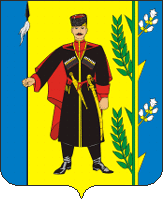 ВВЕДЕНИЕОснованием для разработки Схем водоснабжения и водоотведения Выселковского сельского поселения Выселковского района Краснодарского края являются:Федеральный закон от 7 декабря 2011 г. № 416-ФЗ «О водоснабжении и водоотведении»;Постановление Правительства от 05.09.2013г. № 782 «О схемах водоснабжения и водоотведения»;Федеральный закон Российской Федерации от 03.06.2006 года № 74-ФЗ «Водный кодекс»; СП 31.13330.2012 «Водоснабжение. Наружные сети и сооружения»Актуализированная редакция СНИП 2.04.02-84* Приказ Министерства регионального развития Российской Федерации от 29 декабря 2011 года № 635/14;СП 32.13330.2012 «Канализация. Наружные сети и сооружения». Актуализированная редакция СНИП 2.04.03-85* Приказ Министерства регионального развития Российской Федерации № 635/11 СП (Свод правил) от 29 декабря 2011 года № 13330 2012;СНиП 2.04.01-85* «Внутренний водопровод и канализация зданий» (Официальное издание), М.: ГУП ЦПП, 2003. Дата редакции: 01.01.2003;Техническое задание на разработку схемы водоснабжения и водоотведения.Схема водоснабжения и водоотведения разработана на 2014-2018 годы и на период до 2024 года.Схема включает первоочередные мероприятия по созданию и развитию систем централизованного водоснабжения и водоотведения, повышению надежности функционирования этих систем, обеспечивающие комфортные и безопасные условия для проживания людей в сельском поселении.В условиях недостатка собственных средств на проведение работ по модернизации существующих сетей и сооружений, строительству новых объектов систем водоснабжения, затраты на реализацию мероприятий схемы планируется финансировать за счет денежных средство областного, местного бюджетов и внебюджетных средств.ОБЩИЕ СВЕДЕНИЯОбщие сведения о Выселковском сельском поселении Выселковского районаВыселковское сельское поселение расположено на западной границе Выселковского района. С юга, востока и севера к поселению примыкают поселения – Бейсужекское, Бузиновское, Бейсугское, Березанское. На территории Выселковского сельского поселения расположено три населенных пункта: станица Выселки – административный центр одноименного сельского поселения, село Первомайское, хутор Иногородне-Малеваный. Станица Выселки занимает центральное положение на территории поселения, на севере расположено с. Первомайское, на юге – х. Иногородне-Малеваный.Численность населения Выселковского сельского поселения на 01.01.2014 г. составляет – 20794 чел. Основной отраслью экономики Выселковского сельского поселения является сельское хозяйство.По территории Выселковского сельского поселения проходит ветка Северо-Кавказской железной дороги Новороссийск – Волгоград – Саратов – Сызрань с железнодорожной станцией в станице Выселки. Через станицу проходят автомобильные дороги краевого, районного и местного значения.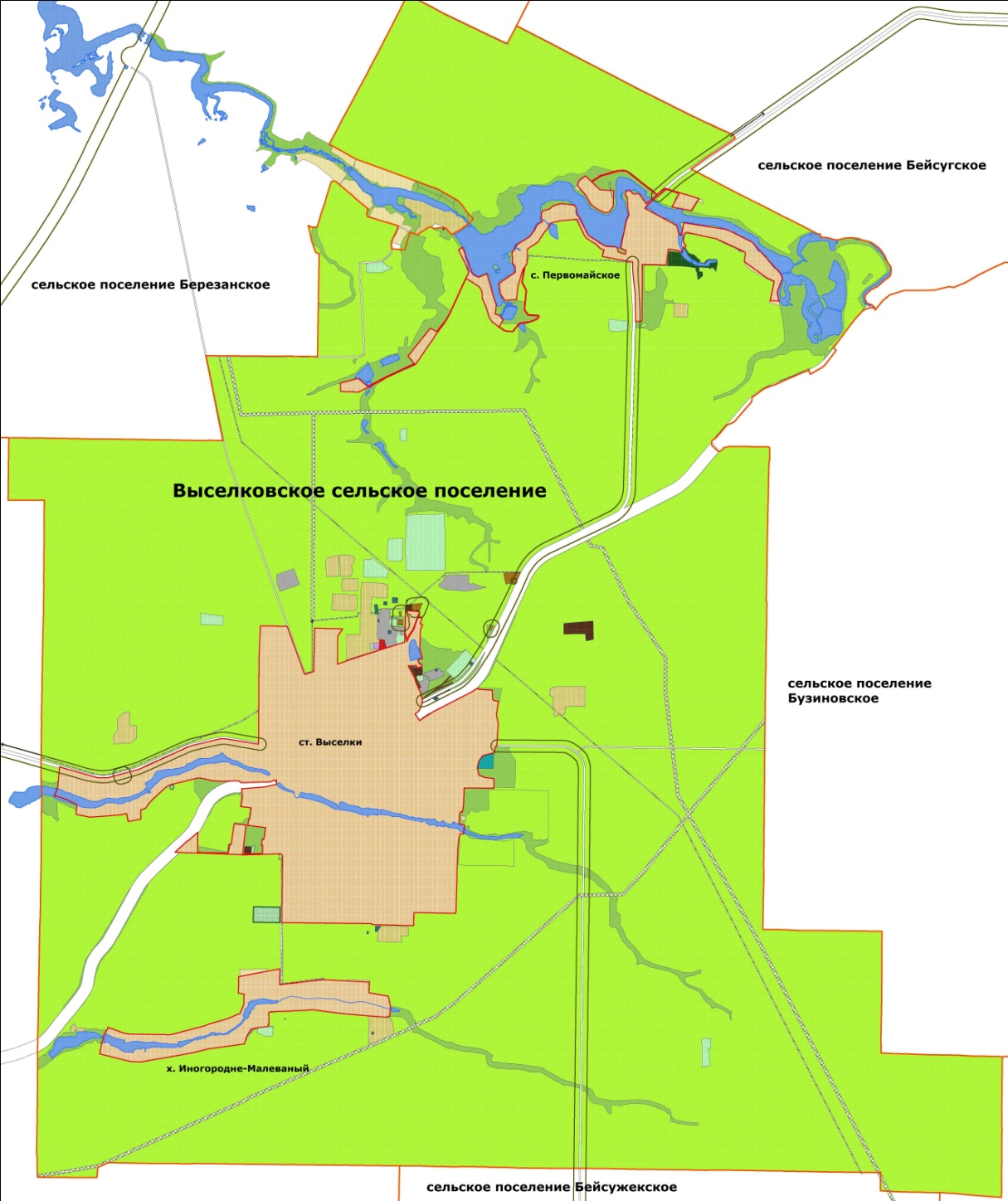 Рис. 1. Выселковское сельское поселение в Выселковском районе Краснодарского краяСХЕМА ВОДОСНАБЖЕНИЯТЕХНИКО–ЭКОНОМИЧЕСКОЕ СОСТОЯНИЕ ЦЕНТРАЛИЗОВАННЫХ СИСТЕМ ВОДОСНАБЖЕНИЯ СЕЛЬСКОГО ПОСЕЛЕНИЯОписание системы и структуры водоснабжения Выселковского сельского поселения Выселковского района и деление территории сельского поселения на эксплуатационные зоныВодоснабжение как отрасль играет огромную роль в обеспечении жизнедеятельности сельского поселения и требует целенаправленных мероприятий по развитию надежной системы хозяйственно-питьевого водоснабжения. В настоящее время в качестве источников водоснабжения на территории Выселковского сельского поселения используются подземные воды.В Выселковском сельском поселении централизованное водоснабжение имеется во всех населенных пунктах.Население, не оснащенное централизованным водоснабжением, пользуется индивидуальными скважинами и колодцами, расположенных на территории частных домовладений.Система водоснабжения Выселковского сельского поселения Выселковского района имеет две эксплуатационные зоны, так как эксплуатацию объектов централизованной системы водоснабжения осуществляют две организации, определенные по признаку обязанностей (ответственности) по эксплуатации централизованных систем водоснабжения.В таблице 2.1 представлены эксплуатационные зоны Выселковского сельского поселения Выселковского района.Таблица 2.1 Описание территорий Выселковского сельского поселения Выселковского района, не охваченных централизованными системами водоснабженияНа данный момент в Выселковском сельском поселении во всех населенных пунктах имеется централизованное водоснабжение. Население не оснащенное централизованным водоснабжением пользуется индивидуальными скважинами и колодцами, расположенных на территории частных домовладений. Описание технологических зон водоснабжения, зон централизованного и нецентрализованного водоснабжения (территорий, на которых водоснабжение осуществляется с использованием централизованных и нецентрализованных систем горячего водоснабжения, систем холодного водоснабжения соответственно) и перечень централизованных систем водоснабженияВ станице Выселки система водоснабжения децентрализованная. Система водоснабжения включает в себя:- подземный водозабор «Южный», расположен в южной части населенного пункта (пер. Октябрьский). Состоит из 6 артезианских скважин (4 действующие и 2 недействующие скважины), резервуара чистой воды полузаглубленного типа, станции водоподготовки и насосной станции второго подъема. Водозабор расположен на трех площадках, по две арт. скважины на каждой. Зоной санитарной охраны водозабор обеспечен;- подземный водозабор «Водозабор №1» расположен на пересечении ул. Казачья – пер. Калинина. Состоит из двух рабочих артезианских скважин №21220 и №7523, насосной станции второго подъема, двух резервуаров чистой воды и водонапорной башни. Зоной санитарной охраны обеспечен;- подземный водозабор «Водозабор №2» расположен на пересечении ул. Свободы – пер. Коминтерна. Состоит из одной рабочей артезианской скважины №246, насосной станции второго подъема, двух резервуаров чистой воды и водонапорной башни. Зоной санитарной охраны обеспечен;- подземный водозабор «Водозабор №3 (ЦРБ)» расположен между ул. Северная – ул. Пирогова на территории центральной районной больницы, состоит из двух рабочих артезианских скважин №Р-3681/4, №78776. Зоной санитарной охраны не обеспечен. Зона санитарной охраны источника водоснабжения находится в санитарно-защитной зоне канализационных очистных сооружений «ЦРБ»;- подземный водозабор расположен ул. Широкая, состоит из двух артезианских скважин и водонапорной башни. Зоной санитарной охраны обеспечен;- подземный водозабор «Лесхоз» расположен на пересечении ул. Свободы – пер. Полевой, состоит из одной рабочей артезианской скважины №78780. Зоной санитарной охраны обеспечен;- подземный водозабор «Транс» расположен в пер. Полевой, состоит из одной рабочей артезианской скважины №7219 и водонапорной башни. Зоной санитарной охраны не обеспечен;- подземный водозабор «Карат» расположен на северо-западе ст. Выселки на ул. Пирогова, состоит из одной рабочей артезианской скважины №7717 и водонапорной башни. Зоной санитарной охраны обеспечен;- подземный водозабор расположен по ул. Степной, состоит из двух рабочих артезианских скважин и водонапорной башни. Зоной санитарной охраны обеспечен;- подземный водозабор «Северный» расположен по ул. Московская, состоит из одной артезианской скважины и водонапорной башни. Зоной санитарной охраны обеспечен. Водозабор не сдан государственной комиссии и выведен из эксплуатации по причине неудовлетворительного качества воды;- хозяйственно-питьевой водопровод, состоит из чугунных труб Ø80, 100 мм, асбестоцементных труб Ø80, 100, 150 мм; железобетонных труб Ø80-150 мм; стальных труб Ø76, 80 мм, общей протяженностью – 87,3 км. Текущее состояние водопровода – неудовлетворительное.Система водоснабжения в х. Иногородне-Малеваный централизованная. Система водоснабжения включает в себя:- подземный водозабор по ул. Южная (на территории дома-интерната для престарелых), состоит из одной артезианской скважины и водонапорной башни. Зоной санитарной охраны водозабор не обеспечен;- хозяйственно-питьевой водопровод, состоит из асбестоцементных труб Ø100 мм, общей протяженностью – 9,0 км. Текущее состояние водопровода – неудовлетворительное.Система водоснабжения в с. Первомайское централизованная. Система водоснабжения включает в себя:- подземный водозабор, расположенный на пересечении ул. Комарова и ул. Набережной, состоит из одной рабочей артезианской скважины (в здании насосной станции) и двух водонапорных башен. Зоной санитарной охраны водозабор обеспечен;- хозяйственно-питьевой водопровод, состоит из асбестоцементных труб Ø100 мм, общей протяженностью – 11,0 км. Текущее состояние водопровода – неудовлетворительное. Описание результатов технического обследования централизованных систем водоснабженияОписание состояния существующих источников водоснабжения и водозаборных сооруженийХарактеристики водозаборных устройств, используемых в качестве источников централизованного водоснабжения на территории Выселковского сельского поселения, представлены в таблице 2.2. Характеристики насосного оборудования водозаборных устройств представлены в таблице 2.3.Таблица 2.2Таблица 2.3Описание существующих сооружений очистки и подготовки воды, включая оценку соответствия применяемой технологической схемы водоподготовки требованиям обеспечения нормативов качества водыДля обеспечения санитарно-эпидемиологической надежности водозабора хозяйственно-питьевого назначения в соответствии с требованиями СанПиН 2.1.4.1110-02 «Зоны санитарной охраны источников водоснабжения и водопроводов питьевого назначения», предусматриваются зоны санитарной охраны (ЗСО) источника водоснабжения и водопроводных сооружений.На территории Выселковского сельского поселения Выселковского района сооружения очистки и подготовки воды отсутствуют.Информация о водоподготовительных установках на существующих водозаборах и качестве воды представлена в таблице 2.4.Таблица 2.4Описание состояния и функционирования существующих насосных централизованных станций, в том числе оценку энергоэффективности подачи воды, которая оценивается как соотношение удельного расхода электрической энергии, необходимой для подачи установленного объема воды, и установленного уровня напора (давления)В населенных пунктах Выселковского сельского поселения Выселковского района напор в сетях обеспечивается водонапорными башнями Рожновского и резервуарами чистой воды.Существующие водонапорные башни построены в 1970-1980 гг. и в настоящее время имеются не рабочие. За долгие годы эксплуатации в баках собираются известковые осадки, ржавчина, иловые отложения, что ведет к снижению качества воды. Кроме того, башни потеряли герметичность, часто текут по швам и трещинам в металле.Количество насосных станций второго подъема, участвующих в водообеспечении Выселковского сельского поселения– 3 (см. табл. 2.2). В таблице 2.5 представлена оценка эффективности подачи воды.Таблица 2.5Описание состояния и функционирования водопроводных сетей систем водоснабжения, включая оценку величины износа сетей и определение возможности обеспечения качества воды в процессе транспортировки по этим сетямОбщее состояние водопроводных сетей Выселковского сельского поселения Выселковского района характеризуется высоким износом и сложными условиями эксплуатации. Характеристика сетей по населенным пунктам Выселковского сельского поселения Выселковского района представлена в таблице 2.6.Таблица 2.6Описание существующих технических и технологических проблем, возникающих при водоснабжении Выселковского сельского поселения Выселковского района, анализ исполнения предписаний органов, осуществляющих государственный надзор, муниципальный контроль, об устранении нарушений, влияющих на качество и безопасность водыАнализ существующей системы водоснабжения и дальнейшие перспектив развития поселения показывает, что действующие сети водоснабжения работают на пределе ресурсной надежности. Работающее оборудование морально и физически устарело. Одной из главных проблем качественной поставки воды населению является изношенность водопроводных сетей. В сельском поселении часть сетей имеют износ более 90%. Это способствует вторичному загрязнению воды, особенно в летний период, когда возможны подсосы загрязнений через поврежденные участки труб. Кроме того, такое состояние сетей увеличивает концентрацию железа и показателя жесткости. На качество обеспечения населения водой также влияет то, что часть сетей в станице тупиковые. Следствием этого является недостаточная циркуляция воды в трубопроводах. Увеличивается действие гидравлических ударов при отключениях, прекращение подачи воды, при отключении поврежденного участка потребителям последующих участков.Износ разводящей водопроводной сети и практически полный износ насосно-силового оборудования и сооружений системы водоснабжения резко снижает надежность и безопасность системы водоснабжения;На большей части подземных водозаборов, включенных в общую систему водоснабжения, отсутствует система обеззараживания воды.Необходима полная модернизация системы водоснабжения, включающая в себя реконструкцию сетей и замену устаревшего оборудования на современное, отвечающее энергосберегающим технологиям.Описание централизованной системы горячего водоснабжения с использованием закрытых систем горячего водоснабжения, отражающее технологические особенности указанной системыНа территории Выселковского сельского поселения Выселковского района централизованное горячее водоснабжение с использованием закрытой системы горячего водоснабжения осуществляется в ст. Выселки.В закрытых системах воду из тепловых сетей используют только в качестве теплоносителя в теплообменниках для подогрева холодной водопроводной воды, поступающей в местную систему горячего водоснабжения. Информация о водонагревателях, используемых для приготовления горячей воды, представлена в таблице 2.7.Таблица 2.7 Существующие технические и технологические решения по предотвращению замерзания воды применительно к территории распространения вечномерзлых грунтовВыселковское сельское поселение Выселковского района не относится к территории вечномерзлых грунтов. В связи, с чем отсутствуют технические и технологические решения по предотвращению замерзания воды. Перечень лиц владеющих объектами централизованной системы водоснабженияВ таблице 2.8 представлен перечень лиц владеющих на праве собственности или другом законном основании объектами централизованной системы водоснабжения.Таблица 2.8НАПРАВЛЕНИЯ РАЗВИТИЯ ЦЕНТРАЛИЗОВАННЫХ СИСТЕМ ВОДОСНАБЖЕНИЯ Основные направления, принципы, задачи и целевые показатели развития централизованных систем водоснабженияРаздел «Водоснабжение» Схемы водоснабжения и водоотведения Выселковского сельского поселения Выселковского района на период до 2024 года разработан в целях реализации государственной политики в сфере водоснабжения, направленной на обеспечение охраны здоровья населения и улучшения качества жизни населения путем обеспечения бесперебойной подачи питьевой воды потребителям с учетом развития и преобразования территорий сельского поселения. Принципами развития централизованной системы водоснабжения сельского поселения являются:-	постоянное улучшение качества предоставления услуг водоснабжения потребителям (абонентам); -	постоянное совершенствование схемы водоснабжения на основе последовательного планирования развития системы водоснабжения, реализации плановых мероприятий, проверки результатов реализации и своевременной корректировки технических решений и мероприятий. Основные задачи развития системы водоснабжения: реконструкция и модернизация существующих водозаборов и водопроводных сетей с целью обеспечения качества воды, поставляемой потребителям, повышения надежности водоснабжения и снижения аварийности; замена запорной арматуры на водопроводной сети с целью обеспечения исправного технического состояния сети, бесперебойной подачи воды потребителям;строительство сетей и сооружений централизованного водоснабжения с целью обеспечения доступности услуг водоснабжения для жителей Выселковского сельского поселения Выселковского района;обновление основного оборудования объектов водопроводного хозяйства, поддержание на уровне нормативного износа и снижения степени износа основных производственных фондов комплекса;соблюдение технологических, экологических и санитарно-эпидемиологических требований при заборе, подготовке и подаче питьевой воды потребителям;внедрение мероприятий по энергосбережению и повышению энергетической эффективности систем водоснабжения, включая приборный учет количества воды, забираемый из источника питьевого водоснабжения, количества подаваемой и расходуемой воды.Базовые значения целевых показателей на 2013 год представлены в таблице 2.9.Таблица 2.9 Сценарии развития централизованных систем водоснабжения в зависимости от сценариев развития Выселковского сельского поселения Выселковского районаПрогноз перспективного водоснабжения рассматривается в зависимости от социально-экономического развития (СЭР) Выселковского сельского поселения Выселковского района. Первый вариант (согласно СЭР) – предусматривает инерционную динамику развития экономики и предполагает менее благоприятное развитие внешних и внутренних факторов. Второй вариант носит более оптимистический характер, прогнозируя раскрытие потенциальных возможностей всех секторов экономики, усиление инновационной и инвестиционной составляющей экономического роста.На основании генерального плана Выселковского сельского поселения Выселковского района, наблюдается тенденция к увеличению численности населения, что приведет к увеличению водопотребления. Ввиду вышеизложенного имеется необходимость к разработке новых систем централизованного водоснабжения, а так же всех объектов связанных с перспективным развитием.Водоснабжение и водоотведение перспективной индивидуальной и смешанной малоэтажной застройки на вновь осваиваемых территориях планируется решать, в том числе, за счет индивидуальных инженерных систем.Застройщики индивидуального жилищного фонда, как правило, используют автономные источники водоснабжения.Система водоснабжения принимается частично централизованная с хозяйственно-питьевым водопроводом. Пожаротушение предусматривается из пожарных водоемов.В местах подключения к уличным сетям устанавливается запорная арматура. Подача воды потребителям будет осуществляться замененными распределительными сетями. На вводе в каждое здание должен быть установлен водомерный узел.Величины расходов наиболее вероятного из сценариев представлены в разделе 2.3.БАЛАНС ВОДОСНАБЖЕНИЯ И ПОТРЕБЛЕНИЯ ВОДЫ Общий баланс подачи и реализации воды, включая оценку 
и анализ структурных составляющих неучтенных расходов и потерь воды при ее производстве и транспортировкеОбщий водный баланс подачи и реализации воды Выселковского сельского поселения Выселковского района представлен в таблице 2.10.Таблица 2.10 Территориальный водный баланс подачи воды по зонам действия водопроводных сооружений (годовой и в сутки максимального водопотребления)Структура территориального баланса подачи воды по зонам действия водопроводных сооружений представлена в таблице 2.11 и на диаграмме 2.1.Таблица 2.11Диаграмма 2.1Основная доля водопотребления в балансе подачи воды приходится на ст. Выселки – 93%, на х. Иногородне-Иалеваный – 2 %, с. Первомайский – 5 %.Структурный водный баланс реализации воды по группам потребителейСтруктура водопотребления по группам потребителей представлена в таблице 2.10 и на диаграмме 2.2.Диаграмма 2.2 Сведения о фактическом потреблении населением воды исходя из статистических и расчетных данных и сведений о действующих нормативах потребления коммунальных услугВ настоящее время в Выселковском сельском поселении Выселковского района действуют нормативы потребления коммунальных услуг по холодному водоснабжению, горячему водоснабжению и водоотведению в жилых помещениях, утвержденные Приказом региональной энергетической комиссии – департамента цен и тарифов Краснодарского края от 19.05.2014 г. №2/2014-нп «Об утверждении нормативов потребления коммунальных услуг в Краснодарском крае (при отсутствии приборов учета)» (таблица 2.12).Таблица 2.12Исходя из общего количества реализованной воды населению удельное потребление воды представлено в таблице 2.13.Таблица 2.13Величины удельного водопотребления населением Выселковского сельского поселения лежат в пределах существующих норм. Описание существующей системы коммерческого учета воды и планов по установке приборов учетаМУП «Выселковские коммунальные системы»:Обеспеченность приборами учета холодной воды составляет:- население – 52 %;- промышленные объекты – 0 %;- объекты социально-культурного и бытового назначения – 78,5 %.Обеспеченность приборами учета горячей воды составляет:- население – 70 %;- промышленные объекты – 0 %;- объекты социально-культурного и бытового назначения – 0 %.Предприятие «им. И.П.Ревко» ЗАО фирмы Агрокомплекс:Обеспеченность приборами учета холодной воды составляет:- население – 23 %;- промышленные объекты – 0 %;- объекты социально-культурного и бытового назначения – 0 %.В настоящее время план по установке приборов учета не разрабатывался. Анализ резервов и дефицитов производственных мощностей системы водоснабжения сельского поселенияЗапас производственной мощности водозаборных сооружений представлен в таблице 2.14 и на диаграмме 2.3. Таблица 2.14Диаграмма 2.3Как видно из таблицы и диаграммы на существующих водозаборных сооружениях имеется достаточный резерв производственных мощностей. Прогнозный баланс потребления воды на срок не менее 10 лет с учетом сценария развития Выселковского сельского поселения Выселковского района на основании расхода воды в соответствии со СНиП 2.04.02-84 и СНиП 2.04.01-85, а также исходя из текущего объема потребления воды населением и его динамики с учетом перспективы развития и изменения состава и структуры застройкиПерспективный баланс потребления воды приведен в составе Генерального плана Выселковского сельского поселения Выселковского района. Его отдельные параметры нуждаются в корректировке, которая обусловлена:- тенденциями фактического водопотребления;- положениями новых руководящих документов в области энерго- и водосбережения.В целом, прогнозируется устойчивый прирост общего водопотребления.Прирост общего водопотребления обусловлен:- приростом численности населения;- подключением населения к централизованному водоснабжению.Основным потребителем воды является население. При разработке схемы водоснабжения и водоотведения Выселковского сельского поселения Выселковского района базовым показателем для определения удельного суточного расхода воды принят норматив потребления холодной и горячей воды на одного жителя, принятый в соответствии с рекомендациями СНиП 2.04.02-84* «Водоснабжение. Наружные сети и сооружения» равным 230-290 л/сутки/чел., в том числе 90-116 л/сутки/чел. горячей воды для многоквартирных жилых домов с централизованным водоснабжением и 160-230 л/сутки/чел., для индивидуальной жилой застройки (зданий, оборудованных внутренним водопроводом, канализацией с ванными и местными водонагревателями). Данные нормативы приняты среднему значению в предлагаемых в СНиПом границах. Принято, что нормативы учитывают также расход воды на хозяйственно-питьевые и бытовые нужды в общественно-деловых зданиях, за исключением расходов воды для гостиниц.Следует отметить необходимость дополнительного обоснования удельного суточного расхода воды на основе специальных натурных исследований методом непрерывного мониторинга расходов воды в отдельных домах с определением заводомерных (внутридомовых) утечек, за которые принимается основная часть расхода в тот ночной период, когда полезное водопотребление минимально.Перспективный баланс потребления воды по Выселковскому сельскому поселению Выселковского района, приведен в таблицах 2.15-2.17.Таблица 2.15Перспективный баланс потребления воды ст. ВыселкиТаблица 2.16Перспективный баланс потребления воды х. Иногородне-МалеванныйТаблица 2.17Перспективный баланс потребления воды с. Первомайское Описание централизованной системы горячего водоснабжения с использованием закрытых систем горячего водоснабжения, отражающее технологические особенности указанной системыНа территории Выселковского сельского поселения Выселковского района централизованное горячее водоснабжение с использованием закрытой системы горячего водоснабжения осуществляется в ст. Выселки.В закрытых системах воду из тепловых сетей используют только в качестве теплоносителя в теплообменниках для подогрева холодной водопроводной воды, поступающей в местную систему горячего водоснабжения. Информация о водонагревателях, используемых для приготовления горячей воды, представлена в таблице 2.7. Сведения о фактическом и ожидаемом потреблении воды (годовое, среднесуточное, максимальное суточное)Фактическое потребление воды за 2013 год на территории Выселковского сельского поселения составило 1393,343тыс.куб.м, следовательно, в средние сутки – 3817,6 куб.м/сут., в сутки максимального водоразбора (К=1,2) – 4580,9куб.м/сут.В таблице 2.18 приведены ожидаемые объемы потребления воды.Таблица 2.18 Описание территориальной структуры потребления горячей, питьевой, технической водыСтруктура территориального баланса за 2013 год представлена в таблице 2.19 и на диаграмме 2.4. Таблица 2.19Диаграмма 2.4 Прогноз распределения расходов воды на водоснабжение по типам абонентов исходя из фактических расходов воды с учетом данных о перспективном потреблении воды абонентамиИнформация о перспективном потреблении воды по отдельным категориям потребителей сельского поселения отсутствует.  Сведения о фактических и планируемых потерях воды при ее транспортировке (годовые, среднесуточные значения)Существующая система водоснабжения в силу объективных причин не стимулирует потребителей питьевой воды к более рациональному ее использованию. Достаточно большой объем воды теряется в результате утечек при транспортировке.В 2013 году потери воды при транспортировке в Выселковском сельском поселении Выселковского района составили 448046куб.м (24,6 %).Сведения о планируемых потерях воды отсутствуют. Учитывая, что сети трубопровода имеют высокий износ, то необходимо заменить ветхие участки водопровода. Перспективные балансы водоснабжения и водоотведения (общий – баланс подачи и реализации воды, территориальный – баланс подачи воды по технологическим зонам водоснабжения, структурный – баланс реализации воды по группам абонентов)Общий перспективный баланс подачи и реализации воды представлен в таблице 2.20.Таблица 2.20Информация о перспективном территориальном балансе подачи воды представлена в таблице 2.18. Расчет требуемой мощности водозаборных и очистных сооружений исходя из данных о перспективном потреблении воды и величины потерь воды при ее транспортировке с указанием требуемых объемов подачи и потребления воды, дефицита (резерва) мощностей по технологическим зонам с разбивкой по годамРасчет требуемой мощности водозаборных сооружений, выполнено исходя из данных о перспективном потреблении воды и величины неучтенных расходов воды. Показатели требуемой мощности водозаборов представлены в таблице 2.21.Таблица 2.21 Наименование организации, наделенной статусом гарантирующей организацииВ соответствии со статьей 8 Федерального закона от 07.12.2011 № 416-ФЗ «О водоснабжении и водоотведении» Правительство Российской Федерации сформировало новые Правила организации водоснабжения, предписывающие организацию единой гарантирующей организации. Организация, осуществляющая водоснабжение и эксплуатирующая водопроводные сети, наделяется статусом гарантирующей организации, если к водопроводным сетям этой организации присоединено наибольшее количество абонентов из всех организаций, осуществляющих водоснабжение. Органы местного самоуправления поселений, городских округов для каждой централизованной системы водоснабжения определяют гарантирующую организацию и устанавливают зоны ее деятельности. В соответствии с п.3 ст. 12  Федерального закона № 416-ФЗ органу местного самоуправления своим решением рекомендуется наделить статусом гарантирующей организации следующие организации: Таблица 2.22Примечание. Сведения об изменении границ зон деятельности гарантирующей организации, а также сведения и присвоении другой организации статуса гарантирующей организации подлежат внесению в схему водоснабжения и водоотведения при ее актуализации.ПРЕДЛОЖЕНИЯ ПО СТРОИТЕЛЬСТВУ, РЕКОНСТРУКЦИИ И МОДЕРНИЗАЦИИ ОБЪЕКТОВ СИСТЕМ ВОДОСНАБЖЕНИЯРаздел формируется с учетом планов мероприятий по приведению качества питьевой воды в соответствие с установленными требованиями, решений органов местного самоуправления о прекращении горячего водоснабжения с использованием открытых систем теплоснабжения (горячего водоснабжения) и о переводе абонентов, объекты которых подключены (технологически присоединены) к таким системам, на иные системы горячего водоснабжения (при наличии такого решения) и содержит: Перечень основных мероприятий по реализации схем водоснабжения с разбивкой по годамст. Выселки:Реконструкция водозабора «Южный»: перебуривание  артезианских скважин – 9 шт., бурение новых артезианских скважин – 1 шт., строительство резервуаров чистой воды – 2 шт.,  реконструкция насосной станции 2-го подъема – 1 шт., реконструкция хлораторной – 1 шт. Сроки реализации проекта: 2015-2022 гг.;Реконструкция водозабора № 3 (ЦРБ): перебуривание  артезианских скважин – 4 шт., строительство резервуаров чистой воды – 2 шт.,  строительство электролизной – 1 шт. Сроки реализации проекта: 2015-2022 гг.;Реконструкция водозабора № 1: перебуривание  артезианских скважин – 3 шт., строительство резервуаров чистой воды – 2 шт., строительство электролизной – 1 шт. Сроки реализации проекта: 2015-2022 гг.;Реконструкция водозабора, ул. Широкая: перебуривание  артезианских скважин – 2 шт., строительство резервуаров чистой воды – 2 шт., строительство электролизной – 1 шт. Сроки реализации проекта: 2015-2022 гг.;Строительство новых водозаборных сооружений по ул. Московской в составе: 3 артезианских скважин (2 рабочие. 1 резервная), насосная станция 2-го подъема с электролизной и два резервуара чистой воды емкостью 100 куб.м каждый. Сроки реализации проекта: 2017-2028 гг.;Строительство новых водозаборных сооружений в северо-восточном микрорайоне в составе: 4 артезианские скважины (3 рабочие. 1 резервная), насосная станция 2-го подъема с электролизной и два резервуара чистой воды емкостью 200 куб.м каждый. Сроки реализации проекта: 2017-2028 гг.;Реконструкция существующих сетей водоснабжения, протяженностью 73 км.Сроки реализации проекта: 2015-2028 гг.;Строительство сетей водоснабжения, протяженностью 85,4 км. Сроки реализации проекта: 2019-2028 гг.х. Иногородне-Малеваный:Реконструкция водозабора: перебуривание  артезианских скважин – 1 шт., строительство резервуаров чистой воды – 2 шт.,  строительство насосной станции 2-го подъема – 1 шт., строительство электролизной – 1 шт. Сроки реализации проекта: 2015-2022 гг.;Реконструкция существующих сетей водоснабжения, протяженностью 7,3 км.Сроки реализации проекта: 2015-2028 гг.;Строительство сетей водоснабжения, протяженностью 13,1 км. Сроки реализации проекта: 2021-2028 гг.с. Первомайское:Реконструкция водозабора: перебуривание  артезианских скважин – 1 шт., строительство резервуаров чистой воды – 1 шт.,  строительство электролизной – 1 шт. Сроки реализации проекта: 2015-2022 гг.;Реконструкция существующих сетей водоснабжения, протяженностью 13,6 км.Сроки реализации проекта: 2015-2022 гг.;Строительство сетей водоснабжения, протяженностью 3,8 км. Сроки реализации проекта: 2021-2028 гг. Технические обоснования основных мероприятий по реализации схем водоснабженияОбоснование необходимости реконструкции и модернизации существующих водозаборовМероприятия по модернизации существующих водозаборов направлены на обеспечение бесперебойности подачи воды потребителям, повышение энергоэффективности подъема воды, обеспечение санитарных и экологических норм и правил.Меры по обеспечению бесперебойности работы существующих водозаборов и повышению энергоэффективности подъема воды включают следующие мероприятия:- повышение производительности водозаборов путем бурения новых артезианских скважин;- перебуривание существующих малодебитных и пескующих артезианских скважин;- установка современного энергосберегающего насосного оборудования;- реконструкция существующих водонапорных башен с установкой автоматизированных систем контроля уровня воды;- создание системы автоматизации и телеметрии артезианских скважин;- установка на скважинах ультразвуковых или индукционных расходомеров;- установка уровнемеров и датчиков контроля напоров;- обеспечение противопожарного запаса воды с учетом требований СНИП 2.04.02-84*.- замена силового оборудования, обеспечение питания от двух независимых фидеров, замена насосов.Для предотвращения заражения воды, подаваемой потребителю на хозяйственно-питьевые нужды, необходимо предусмотреть меры для обеспечения ее консервации. Среди всех известных методов обеззараживания только хлорирование обеспечивает консервацию воды в дозах, регламентированных СанПиН 2.1.4.1074-01 0,3-0,5 мг/л, т.е. обладает необходимым длительным действием. Производительность средств хлорирования должна обеспечивать указанные дозы с учетом хлор-поглощения обрабатываемых объемов воды.Обоснование необходимости строительства новых сооружений и водозаборовМероприятия по строительству новых водозаборов направлены на обеспечение подачи воды потребителям, не имеющим в настоящее время централизованного водоснабжения, обеспечение санитарных и экологических норм и правил.Меры по обеспечению потребителей централизованным водоснабжением на территориях, где оно отсутствует, включают следующие мероприятия:- бурение новых артезианских скважин;- строительство насосных станций II подъема;- строительство резервуаров запаса воды;- установка современного энергосберегающего насосного оборудования;- создание системы автоматизации и телеметрии артезианских скважин;- установка на скважинах ультразвуковых или индукционных расходомеров;- установка уровнемеров и датчиков контроля напоров.Для предотвращения заражения воды, подаваемой потребителю на хозяйственно-питьевые нужды, необходимо предусмотреть меры для обеспечения ее консервации. Среди всех известных методов обеззараживания только хлорирование обеспечивает консервацию воды в дозах, регламентированных СанПиН 2.1.4.1074-01 0,3-0,5 мг/л, т.е. обладает необходимым длительным действием. Производительность средств хлорирования должна обеспечивать указанные дозы с учетом хлор-поглощения обрабатываемых объемов воды.Меры по обеспечению качества подаваемой населению воды включают следующие мероприятия:- установка средств обеззараживания (электролизных).Обоснование необходимости реконструкции существующих сетей водопроводаСлабым звеном водопроводной сети являются стальные, асбестоцементные и чугунные трубы, проложенные еще в прошлом веке. На сегодняшний день износ сетей превысил критический уровень. Согласно амортизационным нормам расчетный срок эксплуатации стальных и асбестоцементных трубопроводов в коммунальном хозяйстве не превышает 20-25 лет, чугунных – 50 лет, фактически срок службы трубопроводов еще меньше. Из этого следует, что нормативный, установленный срок службы исчерпали более половины трубопроводов и для поддержания безаварийной работы сетей водопровода необходимо ежегодно в плановом порядке перекладывать 4-5% от протяженности эксплуатируемых трубопроводов. В случае, если планомерная замена изношенных трубопроводов не будет осуществляться, замену сетей все равно придется выполнить, но в порядке аварийных ремонтов, с большими затратами и неудобствами для населения.Замена изношенных сетей и оборудования должна производиться с учётом использования современных технологических разработок с применением новых материалов и методов монтажа, что позволит, не изменяя потребительских свойств, сократить расходы на возобновление основных фондов.Цели: - повышение надежности подачи воды- снижение неучтенных расходов за счет сокращения: потерь при авариях; скрытых утечек; полезных расходов на промывку сетей.Обоснование необходимости строительства сетей водопроводаЦель: обеспечение услугами бесперебойного централизованного водоснабжения  отдельных территорий Выселковского сельского поселения, не имеющих централизованного водоснабжения.Задачи:- прокладка сетей для подключения новых обонентов;- закольцовка существующих сетей для выравнивания нагрузок основных продольных магистралей и обеспечения надежности работы системы. Сведения о вновь строящихся, реконструируемых и предлагаемых к выводу из эксплуатации объектах системы водоснабженияВ таблице 2.23 представлены основные характеристики строящихся и реконструируемых объектов централизованной системы водоснабжения.Таблица 2.23 Сведения о развитии систем диспетчеризации, телемеханизации и систем управления режимами водоснабжения на объектах организаций осуществляющих водоснабжениеДля обеспечения надежности работы комплекса водопроводных сооружений рекомендуется выполнить следующие мероприятия:- использовать средства автоматического регулирования, контроля, сигнализации, защиты и блокировок работы комплекса водоподготовки;- при рабочем проектировании и строительстве необходимо предусмотреть прогрессивные технические решения, механизацию трудоемких работ, автоматизацию технологических процессов и максимальную индустриализацию строительно-монтажных работ за счет применения сборных конструкций, стандартных и типовых изделий и деталей, изготавливаемых на заводах и в заготовительных мастерских. Сведения об оснащенности зданий, строений, сооружений приборами учета воды и их применении при осуществлении расчетов за потребленную водуВ таблице 2.24 представлены сведения по приборам учета на сооружениях водоснабжения.Таблица 2.24Расчеты за потребляемую воду производятся ежемесячно на основании показаний приборов коммерческого учета абонентов.Информация об оснащенности зданий, строений, сооружений приборами учета воды в процентном соотношении предоставлена в таблице 2.8. В планах оснастить население ИПУ к 2018 году до 100%. Описание вариантов маршрутов прохождения трубопроводов (трасс) по территории Выселковского сельского поселения Выселковского районаСхема сетей водоснабжения Выселковского сельского поселения Выселковского района прилагается в электронном варианте. Месторасположение объектов систем водоснабжения на карте нанесены условно, при рабочем проектировании возможно изменение местоположения исходя из расположения проектируемых предприятий и местных условий. Сети водоснабжения для обеспечения водоснабжения на территориях, где оно отсутствует, будут прокладываться согласно согласованным проектам. Рекомендации о месте размещения насосных станций, резервуаров, водонапорных башенМеста размещений насосных станций, резервуаров, водонапорных башен остаются без изменений. Месторасположение объектов систем водоснабжения на карте нанесены условно, при рабочем проектировании возможно изменение местоположения исходя из расположения проектируемых предприятий и местных условий. Границы планируемых зон размещения объектов централизованных систем водоснабженияГраницы планируемых зон размещения объектов централизованных систем водоснабжения обозначены в графической части схема водоснабжения Выселковского сельского поселения Выселковского района. Месторасположение объектов систем водоснабжения на карте нанесены условно, при рабочем проектировании возможно изменение местоположения исходя из расположения проектируемых предприятий и местных условий. Карты (схемы) существующего и планируемого размещения объектов централизованных систем горячего, холодного водоснабженияСхема расположения объектов систем водоснабжения Выселковского сельского поселения Выселковского района в электронном варианте прилагается. Месторасположение объектов систем водоснабжения на карте нанесены условно, при рабочем проектировании возможно изменение местоположения исходя из расположения проектируемых предприятий и местных условий.ЭКОЛОГИЧЕСКИЕ АСПЕКТЫ МЕРОПРИЯТИЙ ПО СТРОИТЕЛЬСТВУ, РЕКОНСТРУКЦИИ И МОДЕРНИЗАЦИИ ОБЪЕКТОВ ЦЕНТРАЛИЗОВАННЫХ СИСТЕМ ВОДОСНАБЖЕНИЯОсновные мероприятия по охране подземных вод:- герметично закрыть устья скважин;- выполнить асфальтобетонную отмостку вокруг устья в радиусе 1,5 м;- глина и вода, используемые при промывке скважин, должны удовлетворять санитарным требованиям;- произвести рекультивацию нарушенных земель после выполнения строительных работ.Выполняя требования санитарных правил и норм в части организации зон санитарной охраны, рекомендуется на последующих стадиях проектирования выполнить вертикальную планировку площадок водозаборных сооружений.Ограждение площадок необходимо выполнить в границах I пояса. Для защиты сооружений питьевой воды от посягательств по периметру ограждения предусматривается устройство комплексных систем безопасности (КСБ). Площадки подлежат благоустройству и озеленению.Вокруг зоны I пояса водопроводных сооружений устанавливается санитарно-защитная полоса шириной 30 м. На водный бассейн предлагаемых к строительству и реконструкции объектов централизованных систем водоснабжения при сбросе (утилизации) промывных водВсе мероприятия, направленные на улучшение качества питьевой воды, могут быть отнесены к мероприятиям по охране окружающей среды и здоровья населения. Эффект от внедрения данных мероприятий – улучшения здоровья и качества жизни граждан. Известно, что одним из постоянных источников концентрированного загрязнения поверхностных водоемов являются сбрасываемые без обработки воды, образующиеся в результате промывки фильтровальных сооружений станций водоочистки. Находящиеся в их составе взвешенные вещества и компоненты технологических материалов, а также бактериальные загрязнения, попадая в водоем, увеличивают мутность воды, сокращают доступ света в глубину, и, как следствие, снижают интенсивность фотосинтеза, что в свою очередь приводит к уменьшению сообщества, способствующего процессам самоочищения. Для предотвращения неблагоприятного воздействия на водоем в процессе водоподготовки необходимо использование ресурсосберегающей, природоохранной технологии повторного использования промывных вод фильтров. Данная технология позволяет повысить экологическую безопасность водного объекта, исключив сброс промывных вод в водоем.  На окружающую среду при реализации мероприятий по снабжению и хранению химических реагентов, используемых в водоподготовке (хлор и др.)До недавнего времени хлор являлся основным обеззараживающим агентом, применяемым на станциях водоподготовки. Исключением не было и Выселковское сельское поселение Выселковского района. Серьезным недостатком метода обеззараживания воды хлорсодержащими агентами является образование в процессе водоподготовки высокотоксичных хлорорганических соединений. Галогенсодержащие соединения отличаются не только токсичными свойствами, но и способностью накапливаться в тканях организма. Поэтому даже малые концентрации хлорсодержащих веществ будут оказывать негативное воздействие на  организм человека, потому что они будут концентрироваться в различных тканях. Изучив научные исследования в области новейших эффективных и безопасных технологий обеззараживания питьевой воды вместо хлора предлагается использовать новые эффективные обеззараживающие реагенты (гипохлорит натрия) совместно с предаммонированием воды сульфатом аммония. Это позволит не только улучшить качество питьевой воды, практически исключив содержание высокотоксичных хлорорганических соединений в питьевой воде, но и повысить безопасность производства до уровня, отвечающего современным требованиям, за счет исключения из обращения опасного вещества – хлор.ОЦЕНКА ОБЪЕМОВ КАПИТАЛЬНЫХ ВЛОЖЕНИЙ В СТРОИТЕЛЬСТВО, РЕКОНСТРУКЦИЮ И МОДЕРНИЗАЦИЮ ОБЪЕКТОВ ЦЕНТРАЛИЗОВАННЫХ СИСТЕМ ВОДОСНАБЖЕНИЯОценка потребности в капитальных вложениях в строительство, реконструкцию и модернизацию объектов систем централизованного водоснабжения представлена в таблице 2.25.Таблица 2.25Примечание: объем инвестиций необходимо уточнять по факту принятия решения о строительстве или реконструкции каждого объекта в индивидуальном порядке, кроме того объем средств будет уточняться после доведения лимитов бюджетных обязательств из бюджетов всех уровней на очередной финансовый год и плановый период.ЦЕЛЕВЫЕ ПОКАЗАТЕЛИ РАЗВИТИЯ ЦЕНТРАЛИЗОВАННЫХ СИСТЕМ ВОДОСНАБЖЕНИЯДинамика целевых показателей развития централизованной системы представлена в таблице 2.26.Таблица 2.26ПЕРЕЧЕНЬ ВЫЯВЛЕННЫХ БЕСХОЗЯЙНЫХ ОБЪЕКТОВ ЦЕНТРАЛИЗОВАННЫХ СИСТЕМ ВОДОСНАБЖЕНИЯБесхозяйных объектов централизованных систем водоснабжения на территории Выселковского сельского поселения Выселковского района не выявлено.СХЕМА ВОДООТВЕДЕНИЯСУЩЕСТВУЮЩЕЕ ПОЛОЖЕНИЕ В СФЕРЕ ВОДООТВЕДЕНИЯ ВЫСЕЛКОВСКОГО СЕЛЬСКОГО ПОСЕЛЕНИЯ ВЫСЕЛКОВСКОГО РАЙОНА Описание структуры системы сбора, очистки и отведения сточных вод на территории Выселковского сельского поселения Выселковского района и деление территории сельского поселения на эксплуатационные зоныНа территории Выселковского сельского поселения расположены следующие объекты системы водоотведения:- отстойник для отведения животноводческих стоков на территории ЗАО «Агрокомплекс»;- очистные сооружения ЗАО «Агрокомплекс» – поля фильтрации, принимают стоки от подразделений основной производственной площадки;- малые поля фильтрации ЗАО «Кристалл», производительностью 362,8 тыс. м3/год;- большие поля фильтрации ЗАО «Кристалл», производительностью 1315,3 тыс. м3/год;- канализационная насосная станция ЗАО «Агрокомплекс».Хозяйственно-бытовые сточные воды собираются самотечной канализационной коллекторной сетью и самотеком попадают в канализационные насосные станции (КНС), откуда по напорным трубопроводам сбрасываются на канализационные очистные сооружения (КОС).Станица Выселки обеспечена централизованной системой не полностью. Обеспечена только административная застройка и жилые дома среднеэтажной застройки. Прием стоков в неканализованных районах станицы осуществляется в выгребные ямы, а затем вывозится машиной на ближайшие очистные сооружения.Сбор и очистка сточных вод на территории Выселковского сельского поселения осуществляется через 10 КНС и 2 КОС. Сточные воды через водовыпуск попадают в приемный колодец и далее по системе канализации до КНС. От КНС по напорной канализации сточные воды попадают на очистные сооружения.Система водоотведения Выселковского сельского поселения имеет одну эксплуатационную зону, так как эксплуатацию объектов централизованной системы водоотведения осуществляет одна организация, определенная по признаку обязанностей (ответственности) по эксплуатации централизованных систем водоотведения, а именно МУП «Выселковские коммунальные системы». Описание результатов технического обследования централизованной системы водоотведения, включая описание существующих канализационных очистных сооружений, в том числе оценку соответствия применяемой технологической схемы очистки сточных вод требованиям обеспечения нормативов качества очистки сточных вод, определение существующего дефицита (резерва) мощностей сооружений и описание локальных очистных сооружений, создаваемых абонентамиНа территории Выселковского сельского поселения очистка сточных вод осуществляется на 2 очистных сооружениях. В таблице 3.1 представлены основные характеристики КОС.Таблица 3.1Для очистки биологически очищенных сточных вод построены аэробные биологические пруды, в которых процессы разрушения остаточных загрязнений основаны на естественных процессах самоочищения водоема.Анализ степени соответствия применяемой на очистных сооружениях технологии представлены в таблице 3.2.Таблица 3.2Производительность КОС МУЗ ЦРБ составляет 0,4 тыс.куб.м/сут. В 2013 году фактическое поступление стоков составило 65,8 тыс.куб.м (180,3 куб.м/сут).Запас производительности оборудования КОС МУЗ ЦРБ составляет:((400 – 180,3)/400) * 100 % = 54,9 %.Производительность КОС п/ф «Дружба» составляет 1,2 тыс.куб.м/сут. В 2013 году фактическое поступление стоков составило 358,5 тыс.куб.м (982,2 куб.м/сут).Запас производительности оборудования КОС п/ф «Дружба» составляет:((1200 – 982,2)/1200) * 100 % = 18,2 %. Описание технологических зон водоотведения, зон централизованного и нецентрализованного водоотведения (территорий, на которых водоотведение осуществляется с использованием централизованных и нецентрализованных систем водоотведения) и перечень централизованных систем водоотведенияТехнологической зоной водоотведения очистных сооружений канализации ст. Выселки являются централизованные системы водоотведения, принимающие сточные воды (хозяйственно-бытовые) от административной застройки и жилых домов среднеэтажной застройки ст. Выселки. К нецентрализованной системе водоотведения относятся зоны, где устроены выгребные ямы и вывоз сточных вод из них производится специализированным автотранспортом по заявкам жителей на ближайшие очистные сооружения.На данный момент в Выселковском сельском поселении в остальных населенных пунктах централизованные системы водоотведения отсутствуют.Перечень систем централизованного водоотведения Выселковского сельского поседения:- Отвод и транспортировка хозяйственно-бытовых стоков ст. Выселкий осуществляется через систему самотечных и напорных трубопроводов, направляющихся на очистные сооружения канализации биологической очистки. Описание технической возможности утилизации осадков сточных вод на очистных сооружениях существующей централизованной системы водоотведенияВ качестве сооружений обработки осадка на существующих очистных сооружениях биологической очистки ст. Выселки предусмотрены иловые площадки, где происходит обезвоживание осадка. Высушенный осадок в дальнейшем вывозится на свалку. Описание состояния и функционирования канализационных коллекторов и сетей, сооружений на них, включая оценку их износа и определение возможности обеспечения отвода и очистки сточных вод на существующих объектах централизованной системы водоотведенияОтвод и транспортировку хозяйственно-бытовых стоков Выселковского сельского поселения осуществляется через систему самотечных и напорных трубопроводов с установленными на них канализационными насосными станциями.Общее состояние канализационных сетей характеризуется высоким износом, значительная часть сетей находится в неудовлетворительном состоянии и требует перекладки. Протяженность сетей в ст. Выселки составляет 19,8км, в том числе самотечных 12,3км, напорных 7,5км. Материал труб различный, присутствуют: чугун, ж/б, керамика, асбестоцемент и полиэтилен. Диаметры трубопроводов – 150-200 мм. Канализационные сети в городе проложены с 1958 года. В связи с этим значительная часть канализационных сетей имеет износ более 90%.В связи с высоким процентом износа происходят разрушения канализационных труб в виде трещин, переломов, что приводит к утечкам сточной воды.Разрушение канализационных труб происходит по следующим причинам:- коррозия асбестоцемента в сводной части трубопроводов и коллекторов. Причиной разрушения являются аэробные тионовые бактерии, которые взаимодействуют с выделяющимся из сточных вод сероводородом. Образующаяся при этом серная кислота способна вызвать коррозию, скорость которой достигает 10-20 мм в год;- образование газообразных продуктов (метан, аммиак, сероводород и др.). В системе канализования ст. Выселки для наименьшего заглубления трубопроводов на сети канализации предусмотрены насосные станции.Основная характеристика КНС представлена в таблице 3.3.Таблица 3.3 Оценка безопасности и надежности объектов централизованной системы водоотведения и их управляемостиНа состояние 2013 года большая часть сетей водоотведения Выселковского сельского населения находится в крайне критическом состоянии. Насосное оборудование насосных станции и очистных сооружений имеет физический и моральный износ более 70 %. В связи с этим можно дать низкую оценку безопасности системы водоотведения в целом. Поскольку такой износ оборудования во время повышенных нагрузок на систему водоотведения и очистки стоков может привести к выводу оборудования из строя. Оценка воздействия сбросов сточных вод через централизованную систему водоотведения на окружающую средуНа момент разработки настоящей схемы централизованная система бытовой канализации организована только в ст. Выселки. В остальных населенных пунктах в сельском поселении существующий жилой фонд не обеспечен внутренними системами канализации.В х. Иногородне-Малеваный жилая и общественная застройка оборудована индивидуальными выгребами. Хозяйственно-фекальные стоки ассенизаторскими машинами вывозятся и сбрасываются на ближайшие очистные сооружения ст. Выселки КОС п/ф «Дружба». Дальность транспортировки составляет от 3,0 до 6,0 км.В с. Первомайское система водоотведения отсутствует. Хозяйственно-фекальные стоки сбрасываются на рельеф, что негативно сказывается на экологической безопасности территории населенного пункта.Сброс неочищенных сточных вод на рельеф и в водные объекты оказывает негативное воздействие на окружающую среду, на физические и химические свойства воды на водосборных площадях, увеличивается содержание вредных веществ органического и неорганического происхождения, токсичных веществ, болезнетворных бактерий и тяжелых металлов, а также является фактором возникновения риска заболеваемости населения.Сброс неочищенных стоков наносит вред животному и растительному миру и приводит к одному из наиболее опасных видов деградации водосборных площадей. Описание территорий сельского поселения, не охваченных централизованной системой водоотведенияНа момент разработки настоящей схемы централизованная система бытовой канализации организована только в ст. Выселки. Население остальных населенных пунктов (х. Иногородне-Малеваный, с. Первомайское) в основном пользуется выгребными ямами.  Описание существующих технических и технологических проблем системы водоотведения Выселковского сельского поселенияВ связи с большим износом сетей и оборудования объектов водоотведения района необходима их реконструкция и модернизация.К существующим техническим и технологическим проблемам в системах водоотведения и очистки сточных вод относятся:- проблема организации водоотведения и очистки сточных вод в связи с исчерпанием эксплуатационного ресурса;- проблемы с реконструкцией очистных сооружений, систем водоотведения и сооружений на них;- существующие проблемы воздействия на окружающую среду.Требуют решения следующие задачи:- организация централизованного водоотведения на территориях, где оно отсутствует;- обеспечение водоотведения объектов нового строительства и реконструируемых объектов, для которых пропускной способности линейных объектов недостаточно;- предварительный выбор трасс, очередности строительства;- определение ориентировочного объема инвестиций для строительства и реконструкции и модернизации линейных объектов.БАЛАНСЫ СТОЧНЫХ ВОД В СИСТЕМЕ ВОДООТВЕДЕНИЯ Баланс поступления сточных вод в централизованную систему водоотведения и отведения стоков по технологическим зонам водоотведенияБаланс поступления сточных вод в централизованную систему водоотведения и отведения стоков по технологическим зонам водоотведения за 2013 год представлен в таблице 3.4.Таблица 3.4 Оценка фактического притока неорганизованного стока (сточных вод, поступающих по поверхности рельефа местности) по технологическим зонам водоотведенияЦентрализованное водоотведение сточных вод, поступающих по поверхности рельефа местности на очистные сооружения, на территории Выселковского сельского поселения отсутствует. Сведения об оснащенности зданий, строений, сооружений приборами учета принимаемых сточных вод и их применении при осуществлении коммерческих расчетовВ Выселковском сельском поселении отсутствуют коммерческие приборы учета сточных вод.  Результаты ретроспективного анализа за последние 10 лет балансов поступления сточных вод в централизованную систему водоотведения по технологическим зонам водоотведения и по поселениям, городским округам с выделением зон дефицитов и резервов производственных мощностейБаланс сточных вод централизованной системы водоотведения Выселковского сельского поселения за 2003-2013 гг. и резервы производственных мощностей систем водоотведения представлен в таблице 3.5.Таблица 3.5 Прогнозные балансы поступления сточных вод в централизованную систему водоотведения и отведения стоков по технологическим зонам водоотведения на срок не менее 10 лет с учетом различных сценариев развития сельского поселенияРасчетные расходы сточных вод, как и расходы питьевой воды, определены исходя из степени благоустройства жилой застройки и сохраняемого жилого фонда.На основе прогнозной оценки проектом Генерального плана планируется рост численности сельского постоянного населения к расчетному сроку (2028 год) – 23250 чел.Перспективный баланс водоотведения по Выселковскому сельскому поселению отражен в таблицах3.6 (для ст. Выселки), 3.7 (для х. Иногородне-Малеваный).Таблица 3.6Таблица 3.7ПРОГНОЗ ОБЪЕМА СТОЧНЫХ ВОД Сведения о фактическом и ожидаемом поступлении сточных вод в централизованную систему водоотведенияФактическое поступление сточных вод в 2013 году составило 424,3 тыс.куб.м, среднее поступление в сутки около 1162,5 куб.м.В таблице 3.8 приведены ожидаемые объемы поступления сточной воды.Таблица 3.8 Описание структуры централизованной системы водоотведения (эксплуатационные и технологические зоны)Система водоотведения Выселковского сельского поселения имеет одну эксплуатационную зону, так как эксплуатацию объектов централизованной системы водоотведения осуществляет одна организация, определенная по признаку обязанностей (ответственности) по эксплуатации централизованных систем водоотведения, а именно МУП «Выселковские коммунальные системы».Структура централизованной системы водоотведения Выселковского сельского поселения состоит из двух технологических зон водоотведения:- зона очистных сооружений канализации МУЗ ЦРБ, ст. Выселки, пер. Первомайское;- зона очистных сооружений канализации п/ф «Дружба», юго-западная часть ст. Выселки. Расчет требуемой мощности очистных сооружений исходя из данных о расчетном расходе сточных вод, дефицита (резерва) мощностей по технологическим зонам сооружений водоотведения с разбивкой по годамРезультаты расчета требуемой мощности очистных сооружений с указанием резерва/дефицита мощностей по технологическим зонам сооружений водоотведения представлены в таблице 3.9.Таблица 3.9 Результаты анализа гидравлических режимов и режимов работы элементов централизованной системы водоотведенияКанализационные насосные станции (КНС) предназначены для обеспечения подачи сточных вод (т.е. перекачки и подъема) в систему канализации. КНС откачивают хозяйственно-бытовые и производственные сточные воды. Канализационную станцию размещают в конце главного самотечного коллектора, т.е. в наиболее пониженной зоне канализируемой территории, куда целесообразно отдавать сточную воду самотеком. Место расположения насосной станции выбрано с учетом возможности устройства аварийного выпуска.В настоящее время на территории Выселковского сельского поселения действуют 10 канализационно-насосных станций, которые перекачивает стоки от потребителей ст. Выселки. В таблице 3.3 представлены характеристики насосных станций.Технические характеристики насосного оборудования насосных станций канализации представлены в таблице 3.10.Таблица 3.10 Анализ резервов производственных мощностей очистных сооружений системы водоотведения и возможности расширения зоны их действияОчистные сооружения системы водоотведения МУЗ ЦРБ на 2013 год имеют в резерве 54,9% мощностей, очистные п/ф «Дружба» имеют резерв – 18,2 % и обрабатывают весь объем стоков, поступающих в централизованную систему канализации.Анализ производственных мощностей очистных сооружений системы водоотведения на 2024 год представлен в таблице 3.9.ПРЕДЛОЖЕНИЯ ПО СТРОИТЕЛЬСТВУ, РЕКОНСТРУКЦИИ И МОДЕРНИЗАЦИИ (ТЕХНИЧЕСКОМУ ПЕРЕВООРУЖЕНИЮ) ОБЪЕКТОВ ЦЕНТРАЛИЗОВАННОЙ СИСТЕМЫ ВОДООТВЕДЕНИЯ Основные направления, принципы, задачи и целевые показатели развития централизованной системы водоотведенияОсновные направления развития централизованной системы водоотведения связаны с реализацией государственной политики в сфере водоотведения, направленной на обеспечение охраны здоровья населения и улучшения качества жизни населения путем обеспечения бесперебойного и качественного водоотведения, снижение негативного воздействия на водные объекты путем повышения качества очистки сточных вод, обеспечение доступности услуг водоотведения для абонентов за счет развития централизованной системы водоотведения.Принципами развития централизованной системы водоотведения являются:  - постоянное улучшение качества предоставления услуг водоотведения потребителям (абонентам);  - удовлетворение потребности в обеспечении услугой водоотведения новых объектов капитального строительства;  - постоянное совершенствование системы водоотведения путем планирования, реализации, проверки и корректировки технических решений и мероприятий. Основными задачами развития централизованной системы водоотведения являются:- строительство сетей и сооружений для отведения сточных вод с населенных пунктов территорий Выселковского сельского поселения Выселковского района, не имеющих централизованного водоотведения, с целью обеспечения доступности услуг водоотведения для всех жителей; - обеспечение доступа к услугам водоотведения новых потребителей; - повышение энергетической эффективности системы водоотведения.В соответствии с постановлением Правительства РФ от 05.09.2013 №782 «О схемах водоснабжения и водоотведения» (вместе с «Правилами разработки и утверждения схем водоснабжения и водоотведения», «Требованиями к содержанию схем водоснабжения и водоотведения») к целевым показателям развития централизованных систем водоотведения относятся:  - показатели надежности и бесперебойности водоотведения; - показатели качества обслуживания абонентов; - показатели качества очистки сточных вод; - показатели эффективности использования ресурсов при транспортировке сточных вод; - соотношение цены реализации мероприятий инвестиционной программы и их эффективности - улучшение качества очистки сточных вод;- иные показатели, установленные федеральным органом исполнительной власти, осуществляющим функции по выработке государственной политики и нормативно-правовому регулированию в сфере жилищно-коммунального хозяйства.Целевые показатели системы водоотведения Выселковского сельского поселения представлены в таблице 3.11.Таблица 3.11 Перечень основных мероприятий по реализации схем водоотведения с разбивкой погодам, включая технические обоснования этих мероприятийРеконструкция очистных сооружений, расположенных на юго-западной окраине ст. Выселки с санитарно-защитной зоной 150 м, с увеличением производительностью до 8000 куб.м/сут с учетом поступления стоков от х. Иногородне-Малеваный. Подключение потребителей без централизованной системы. Сроки реализации проекта: 2015-2018 гг.;Реконструкция и модернизация существующих4 КНС (КНС №1, КНС №2, КНС № 30, КНС Кубанская). Исчерпан эксплуатационный ресурс. Сроки реализации проекта: 2015-2028 гг.;Реконструкция сетей водоотведения:- трубы канализационные самотечные Ø200, 250, 300, 350 мм общей длиной 7,5 км;- трубы канализационные напорные Ø150, 350 мм общей длиной 2х1,67 км.Исчерпан эксплуатационный ресурс. Сроки реализации проекта: 2015-2028 гг.;Строительство 35 КНС производительностью 5-5505 куб.м/сут, в том числе: ст. Выселки – 27 КНС, х. Иногородне-Малеваный – 8 КНС. Подключение потребителей без централизованной системы. Сроки реализации проекта: 2015-2028 гг.;Строительство сетей водоотведения:ст. Выселки:- трубы канализационные самотечные Ø200, 250, 300, 350 мм общей длиной 111,38 км;- трубы канализационные напорные Ø50, 80, 100, 150, 200, 250, 300, 350 мм общей длиной 2х17,36 км;х. Иногородне-Малеваный:- трубы канализационные самотечные Ø200 мм общей длиной 8,63 км;- трубы канализационные напорные Ø80, 100 мм общей длиной 2х5,41 км.Подключение потребителей без централизованной системы. Сроки реализации проекта: 2015-2028 гг. Технические обоснования основных мероприятий по реализации схем водоотведенияОбоснование необходимости реконструкции и модернизации объектов систем водоотведенияВвиду отсутствия решеток в насосных станциях канализации и на очистных сооружениях ст. Выселки удаление крупных механических включений не происходит, что оказывает негативное влияние на работу сооружений очистки в целом.По проекту песок должен удаляться гидроэлеватором на песковые площадки и далее после обезвоживания вывозится в места утилизации. Гидроэлеваторы засорены и песколовки занесены полностью песком. Нарушение в работе песколовок влияет на эксплуатацию первичного отстойника, куда попадает песок и гидроэлеваторами перекачивается в илоперегниватели вместе с сырым осадком, забивает трубопроводы опорожнения илоперегнивателей.За время эксплуатации все металлические конструкции пришли в негодность. Гидроэлеваторы на первой песколовке засорены и забиты песком. Песок выносится в первичный отстойник и нарушает технологический процесс удаления сырого осадка из илоперегнивателей.Техническое состояние первичных отстойников неудовлетворительное: подающие трубы и отражательный цилиндр разрушены коррозией; переливные кромки не отрегулированы по зеркалу воды. Водослив работает неравномерно по периметру, что приводит в отдельных точках к повышению скорости и выносу взвешенных веществ.Наряду с этим в часы максимального водоотведения уровень жидкости поднимается на 10-20 см выше переливного лотка отстойника и всплывающие загрязнения выносятся в аэротенк и вторичный отстойник. В первом первичном отстойнике эрлифт для сбора поверхностных загрязнений не работает.В связи с тем, что сооружения механической очистки работают крайне неудовлетворительно, качество поступающих в аэротенки осветленных сточных вод примерно соответствует качеству поступающих на КОС стоков.На иловые площадки перекачивается сырой осадок из илоперегнивателя и частично минерализованный активный ил из минерализаторов.Анализ изложенных проблем выявил необходимость реконструкции очистных сооружений ст. Выселки с полной заменой технологического оборудования, внедрением новых технологий очистки и доведением степени очистки до норм, действующих в РФ.В соответствии с расчетом перспективного баланса водоотведения, проектом предполагается реконструкция очистных сооружений, расположенных на юго-западной окраине ст. Выселки с санитарно-защитной зоной 150 м, с увеличением производительности до 8000 куб.м/сутки с учетом поступления стоков от х. Иногородне-Малеванный. Выпуск очищенных сточных вод предполагается в р. Журавка.Выбор системы очистки сточных вод определяется на стадии рабочего проектирования, после уточнения категорий водоемов или их участков органами Роспотребнадзора и рыбохозяйственных организаций.Обоснование необходимости реконструкции и модернизации сетевых объектов системы водоотведенияЦели:Повышение надежности работы системы транспортировки сточных вод, снижение экологического воздействия модернизируемых объектов на окружающую среду за счет сокращения уровня фильтрации сточных вод в почву и инфильтрации грунтовых вод в систему водоотведения, а также снижения риска разливов и переливов сточных вод на поверхность.Снижение затрат на эксплуатацию системы канализации за счет сокращения потребления электроэнергии, сокращения численности обслуживающего персонала и сокращения затрат на ремонтные работыСтроительство сетевых объектов системы водоотведенияСучетоминженернойподготовкитерриториидляуменьшенияглубинызаложенияканализационныхсетей в рамках программы предусматривается строительство канализационных насосных станций перекачкикомплектнойпоставкиизполимерныхматериалов.Канализационныестокисамотечнойсетьюканализацииотводятсявприемныерезервуарыпроектируемыхнасосныхстанцийперекачкиипонапорномуколлекторувдвениткиперекачиваютсячерезкамеругашения(колодец-гаситель) в самотечные коллекторы и/или на проектируемые очистные сооружения канализации.СовременныекомплектныеКНСпредставляютсобоймодульнуюавтоматизированнуюканализационнуюнасоснуюстанцию,смонтированнуюсовсемнеобходимомоборудованиемвгерметичномкорпусе.Канализационнаянасоснаястанция(КНС)представляетсобойемкостьизкомпозитныхматериалов,совмещающуюприемнуюкамеруимашинноеотделение,вкоторойразмещенынасосныеагрегаты,технологическиетрубопроводыивспомогательноеоборудование.ВнастоящеевремядляпроизводствакорпусовКНСиспользуютсяразличныематериалы:ПНД,стеклопластик,полиэтилен,атрубопроводнаяобвязкаизготавливаетсяизнержавеющейсталиилиполимерныхматериалов.Дляудобстваобслуживанияоборудованияиарматурывемкостиобустраиваютсяплощадкаобслуживанияилестница.Комплектныеканализационныенасосныестанциипоставляютсявполнойкомплектации,готовыектранспортировке,установке,подключениюккоммуникациямипоследующемувводувэксплуатациювкратчайшиесроки.При установке такой станции решается сразу несколько важных вопросов:Экономится полезная площадь, так как локальные станции не требуют строительства больших железобетонных резервуаров – приемников, вентиляционных камер занимают существенно меньше места.Снижаются затраты электроэнергии, так как система контроля уровня заполнения стакана позволяет современным насосам работать систематически, включаясь по мере необходимости. При работе станции исключены, либо сведены до минимума потери напора.Автоматизация работы станции позволяет уменьшить количество обслуживающего персонала, в случае аварийной ситуации сигнал о работе оборудования может подаваться на пульт, компьютер или мобильный телефон диспетчера.Всего на территории Выселковского СП планируется строительство 35 КНС производительностью 5-5505 м3/сут, в том числе: ст. Выселки – 27 КНС,х. Иногородне-Малеванный0 – 8 КНС,При этом планируется установка комплектных КНС полной заводской готовности.Строительство сетей канализации для подключения новых абонентовЦель:Обеспечениеуслугамибесперебойногоцентрализованноговодоотведениянаселенныхпунктов Выселковского сельского поселения, неимеющих централизованного водоотведения.Задачи:Прокладка магистралей для подключения потребителей, не имеющих централизованной системы водоотведения вколичестве160,14кмвпериоддо2028 г.;Проект направлен на достижение следующих показателей эффективности:Обеспечениеподключенияновыхпотребителейвпериоддо2028 г.;Обеспечениенадежностисистемводоснабженияибесперебойнойподачиводыпотребителямвнаселенныхпунктах.Сети самотечной хозбытовой канализации приняты из полимерных труб диаметром 200-350мм.Напорныеколлекторыпредусматриваютсявдвенитки из полимерных труб диаметром 50-350 мм.Вентиляциясетипредусматриваетсячерезвентиляционныестоякизданийисооружений.Колодцывыполняютсяизсборныхж/бколецсгидроизоляцией. Сведения о вновь строящихся, реконструируемых и предлагаемых к выводу из эксплуатации объектах централизованной системы водоотведенияВ таблице 3.12 представлены основные характеристики строящихся и реконструируемых объектов централизованной системы водоотведения.Таблица 3.12 Сведения о развитии систем диспетчеризации, телемеханизации и об автоматизированных системах управления режимами водоотведения на объектах организаций, осуществляющих водоотведениеПри монтаже КОС предусмотреть установку следующего оборудования:Контроллера и графической панели для обеспечения максимальной интеграции системы автоматики;Частотных регуляторов насосов фильтрации для обеспечения постоянства потока через поверхность мембраны при увеличении сопротивления мембраны за счет образования отложений;Высокоэффективных магнитно-индукционных расходомеров для определения фактического расхода сточных вод;Контроллеров давления воздуха в воздуховодах;Регуляторов уровня сточных вод в основных резервуарах: усреднителе, аэротенке, мембранном резервуаре, резервуаре чистой воды;Устройств автоматического изменения режимов работы насосного оборудования при малом поступлении сточных вод;Устройств автоматического регулирования режима работы насосного оборудования в усреднителе в зависимости от уровня сточных вод в аэротенке;Системы визуальных и звуковых оповещений при возникновении неисправностей.При монтаже КНС необходимо предусмотреть:Применение частотного регулирования насосных агрегатов;Установку электроприводов исполнительных механизмов и регулирующей арматуры;Установку устройств автоматического изменения режимов работы насосного оборудования при малом поступлении сточных вод;Автоматическое управление насосными станциями с помощью логических программируемых контроллеров. Описание вариантов маршрутов прохождения трубопроводов (трасс) по территории Выселковского сельского поселения Выселковского района, расположения намечаемых площадок под строительство сооружений водоотведения и их обоснованиеСхема водоотведения в электронном виде прилагается. Месторасположение объектов систем водоотведения на карте нанесены условно, при рабочем проектировании возможно изменение местоположения исходя из расположения проектируемых предприятий и местных условий. Границы и характеристики охранных зон сетей и сооружений централизованной системы водоотведенияСогласно СанПиН 2.2.1/2.1.1.1200-03 санитарно-защитные зоны для канализационных очистных сооружении следует принимать по таблице 3.13.Таблица 3.13СЗЗ для канализационных очистных сооружений производительностью более 280 тыс.м3/сутки, а также при отступлении от принятых технологий очистки сточных вод и обработки осадка, следует устанавливать по решению Главного государственного санитарного врача субъекта Российской Федерации или его заместителя.Для полей фильтрации площадью до 0,5 га для полей орошения коммунального типа площадью до 1,0 га для сооружений механической и биологической очистки сточных вод производительностью до 50 м /сутки, СЗЗ следует принимать размером 100 м.Для полей подземной фильтрации пропускной способностью до 15 м3/сутки СЗЗ следует принимать размером 50 м.СЗЗ от сливных станций следует принимать 300м.СЗЗ от очистных сооружений поверхностного стока открытого типа до жилой территории следует принимать 100 м, закрытого типа - 50м.От очистных сооружений и насосных станций производственной канализации, не расположенных на территории промышленных предприятий, как при самостоятельной очистке и перекачке производственных сточных вод, так и при совместной их очистке с бытовыми, СЗЗ следует принимать такими же, как для производств, от которых поступают сточные воды, но не менее указанных в таблице 3.4.СЗЗ от снеготаялок и снегосплавных пунктов до жилой территории следует принимать размером не 100 м. Границы планируемых зон размещения объектов централизованной системы водоотведенияМестоположение проектируемых объектов систем водоотведения указано ориентировочно, размещение планируемых объектов будет уточняться и детально прорабатываться на следующих стадиях проектирования.ЭКОЛОГИЧЕСКИЕ АСПЕКТЫ МЕРОПРИЯТИЙ ПО СТРОИТЕЛЬСТВУ, РЕКОНСТРУКЦИИ И МОДЕРНИЗАЦИИ ОБЪЕКТОВ ЦЕНТРАЛИЗОВАННЫХ СИСТЕМ ВОДООТВЕДЕНИЯ Сведения о мероприятиях, содержащихся в планах по снижению сбросов загрязняющих веществ, иных веществ и микроорганизмов в поверхностные водные объекты, подземные водные объекты и на водозаборные площадиВ числе основных мероприятий в совершенствовании системы канализования территории сельского поселения необходимо отметить: реконструкция очистных сооружений, КНС, сетей канализации и строительство новых объектов канализации (КНС, сети канализации). Целью мероприятий по использованию централизованной системы канализации является предотвращение попадания неочищенных канализационных стоков в природную среду, охрана окружающей среды и улучшение качества жизни населения.С целью снижения сбросов загрязняющих веществ, иных веществ и микроорганизмов в поверхностные водные объекты, подземные водные объекты и на водозаборные площади предусматривается повсеместная замена выгребных ям на септики. Сведения о применении методов, безопасных для окружающей среды, при утилизации осадков сточных водГлавными направлениями утилизации осадков сточных вод становятся получение удобрения и улучшение структуры почв.В процессе сушки осадка производится высушенный осадок в виде гранул (гранулят) влажностью 8-10%. Гранулят расфасовывается в герметически упакованные мешки и может храниться продолжительное время. При сушке осадка образуется минимальное количество осадка, который является по своим качественным характеристикам ценным органическим удобрением. ОЦЕНКА ПОТРЕБНОСТИ В КАПИТАЛЬНЫХ ВЛОЖЕНИЯХ В СТРОИТЕЛЬСТВО, РЕКОНСТРУКЦИЮ И МОДЕРНИЗАЦИЮ ОБЪЕКТОВ ЦЕНТРАЛИЗОВАННОЙ СИСТЕМЫ ВОДООТВЕДЕНИЯОценка потребности в капитальных вложениях в строительство, реконструкцию и модернизацию объектов систем централизованного водоотведения представлена в таблице 3.14.Таблица 3.14Примечание: объем инвестиций необходимо уточнять по факту принятия решения о строительстве или реконструкции каждого объекта в индивидуальном порядке, кроме того объем средств будет уточняться после доведения лимитов бюджетных обязательств из бюджетов всех уровней на очередной финансовый год и плановый период.ЦЕЛЕВЫЕ ПОКАЗАТЕЛИ РАЗВИТИЯ ЦЕНТРАЛИЗОВАННЫХ СИСТЕМ ВОДООТВЕДЕНИЯЦеленные показатели развития централизованной системы водоотведения представлены в таблице 3.15.Таблица 3.15ПЕРЕЧЕНЬ ВЫЯВЛЕННЫХ БЕСХОЗЯЙНЫХ ОБЪЕКТОВ ЦЕНТРАЛИЗОВАННОЙ СИСТЕМЫ ВОДООТВЕДЕНИЯ (В СЛУЧАЕ ИХ ВЫЯВЛЕНИЯ) И ПЕРЕЧЕНЬ ОРГАНИЗАЦИЙ, УПОЛНОМОЧЕННЫХ НА ИХ ЭКСПЛУАТАЦИЮБесхозяйных канализационных сетей на территории Выселковского сельского поселения Выселковского района не выявлено.Эксплуатирующая организацияЗоны эксплуатационной ответственности (населенные пункты)Система водоснабженияКоличество абонентов, челМУП «Выселковские коммунальные системы»ст. ВыселкиХВС8373/19258МУП «Выселковские коммунальные системы»ст. ВыселкиГВС601/1382МУП «Выселковские коммунальные системы»х. Иногородне-МалеваныйХВС237/474МУП «Выселковские коммунальные системы»х. Иногородне-МалеваныйГВС-Предприятие «им.И.П.Ревко» ЗАО фирмы Агрокомплексс. ПервомайскоеХВС193Предприятие «им.И.П.Ревко» ЗАО фирмы Агрокомплексс. ПервомайскоеГВС-Наименование ВЗУ и его местоположение№ скважиныГод ввода в эксплуатациюМощность водозабора, м3/часСостав сооружений установленного оборудования (вкл. кол-во и объем резервуаров)Наличие приборов учета воды (марка)Ограждения зоны санитарной охраныЭксплуатирующая организацияОрганизация собственникВодозабор «Южный», ст. Выселки, пер. Октябрьский, 4 действующие и 2 недействующие скважины (3 площадки по 2 арт.скв.)204720732049205080868084200320042003200320092009252525252525Резервуар чистой воды – 700 куб.м, станция водоподготовки (фильтры-поглотители – 2 шт.), насосная станция 2-го подъема (с электролизной установкой)СТВ-80 (6 шт.)не рабочие130*10080*5546*30МУП «Выселковские коммунальные системы»Выселковское сельское поселениеВодозабор № 1, ст. Выселки, ул. Казачья-ул. Калинина, 2 рабочие артезианские скважины212207523196919906510Насосная станция 2-го подъема, два резервуара чистой воды, емкостью 300 куб.м, и водонапорная башня, емкостью 25 куб.мСТВ-100 (1 шт.)90*80МУП «Выселковские коммунальные системы»Выселковское сельское поселениеВодозабор № 2, ст. Выселки, ул. Свободы-пер. Коминтерна, 1 рабочая артезианская скважина246-д199410Насосная станция 2-го подъема, два резервуара чистой воды, емкостью 250 куб.м, и водонапорная башня, емкостью 10 куб.мСТВ-80 (1шт.)100*60МУП «Выселковские коммунальные системы»Выселковское сельское поселениеВодозабор № 3 (ЦРБ), ст. Выселки, ул. Северная-ул. Пирогова, 2 рабочие артезианские скважины78779Д-36-81/4199319812525--80*50МУП «Выселковские коммунальные системы»Выселковское сельское поселениеВодозаборст. Выселки, ул. Широкая, 2 артезианские скважины8090Д10-09201020092510Водонапорная башня, емкостью 25 куб.м-60*70МУП «Выселковские коммунальные системы»Выселковское сельское поселениеВодозабор «Лесхоз», ст. Выселки, ул. Свободы-пер. Полевой, 1 рабочая артезианская скважина78780199316--65*50МУП «Выселковские коммунальные системы»Выселковское сельское поселениеВодозабор «Транс», ст. Выселки, пер. Полевой, 1 рабочая артезианская скважина7219198916Водонапорная башня, емкостью 10 куб.мне рабочаяСТВ-80 (1шт.)20*15МУП «Выселковские коммунальные системы»Выселковское сельское поселениеВодозабор «Карат», ст. Выселки, ул. Пирогова, 1 рабочая артезианская скважина7717199316Водонапорная башня, емкостью 20 куб.мне рабочая-70*65МУП «Выселковские коммунальные системы»Выселковское сельское поселениеВодозабор, ст. Выселки, ул. Степная, 2 рабочие артезианские скважинын/сн/с2525Водонапорная башня не рабочая-100*100МУП «Выселковские коммунальные системы»Выселковское сельское поселениеВодозабор «Северный», ст. Выселки, ул. Московская, 1 артезианская скважина (выведен из эксплуатации)Д10-09200925Водонапорная башня не рабочая-60*60МУП «Выселковские коммунальные системы»Выселковское сельское поселениеВодозабор «МТФ № 3», ст. Выселки, пер. Октябрьский, 1 артезианская скважина300-д199616Водонапорная башня не рабочая-МУП «Выселковские коммунальные системы»Выселковское сельское поселениеВодозабор, х. Иногородне-Малеваный, ул. Южная, 1 рабочая артезианская скважина3387197016Водонапорная башня, емкостью 25 куб.м не рабочая-100*60МУП «Выселковские коммунальные системы»Выселковское сельское поселениеВодозабор, с. Первомайское, ул. Комарова-ул. Набережная, 1 рабочая артезианская скважина7594 (7595)197616Водонапорная башня (2 шт.), емкостью 9 куб.м каждая-100*75Предприятие «им.И.П.Ревко» ЗАО фирмы АгрокомплексПредприятие «им.И.П.Ревко» ЗАО фирмы Агрокомплекс* нет сведений* нет сведений* нет сведений* нет сведений* нет сведений* нет сведений* нет сведений* нет сведений* нет сведенийНаименование узла и его местоположение№ скважиныОборудованиеОборудованиеОборудованиеОборудованиеОборудованиеНаименование узла и его местоположение№ скважинымарка насосаподача, м3/чнапор, ммощность эл. дв-ля, кВтизнос, %Водозабор «Южный», ст. Выселки, пер. Октябрьский2047ЭЦВ 8-25-1002510011100Водозабор «Южный», ст. Выселки, пер. Октябрьский2073ЭЦВ 8-25-1002510011100Водозабор «Южный», ст. Выселки, пер. Октябрьский2049ЭЦВ 8-25-1002510011100Водозабор «Южный», ст. Выселки, пер. Октябрьский2050ЭЦВ 8-25-1002510011100Водозабор «Южный», ст. Выселки, пер. Октябрьский8086ЭЦВ 8-25-1002510011100Водозабор «Южный», ст. Выселки, пер. Октябрьский8084ЭЦВ 8-25-1002510011100Водозабор № 1, ст. Выселки, ул. Казачья-ул. Калинина21220ЭЦВ 10-65-1106511032100Водозабор № 1, ст. Выселки, ул. Казачья-ул. Калинина7523ЭЦВ 6-10-110101105,5100Водозабор № 2, ст. Выселки, ул. Свободы-пер. Коминтерна246-дЭЦВ 6-10-110101105,5100Водозабор № 3 (ЦРБ), ст. Выселки, ул. Северная-ул. Пирогова78779ЭЦВ 8-25-1002510011100Водозабор № 3 (ЦРБ), ст. Выселки, ул. Северная-ул. ПироговаД-36-81/4ЭЦВ 8-25-1002510011100Водозабор, ст. Выселки, ул. Широкая8090ЭЦВ 8-25-125251251320Водозабор, ст. Выселки, ул. ШирокаяД10-09ЭЦВ 8-25-110101101120Водозабор «Лесхоз», ст. Выселки, ул. Свободы-пер. Полевой78780ЭЦВ 6-16-1401614011100Водозабор «Транс», ст. Выселки, пер. Полевой7219ЭЦВ 6-16-110161107,5100Водозабор «Карат», ст. Выселки, ул. Пирогова7717ЭЦВ 6-16-110161107,5100Водозабор, ст. Выселки, ул. Степнаян/сЭЦВ 8-25-1252512513100Водозабор, ст. Выселки, ул. Степнаян/сЭЦВ 8-25-1002510011100Водозабор «МТФ № 3», ст. Выселки330-дЭЦВ 6-16-1401614011100Водозабор, х. Иногородне-Малеваный, ул. Южная3387ЭЦВ 6-16-110161107,5100Водозабор, с. Первомайское, ул. Комарова-ул. Набережная7594 (7595)ЭЦВ 6-16-110161101370Наименование источника водоснабжения, его местоположениеНаличие водоподготовительных установокКачественная характеристика вод(соответствует ли СанПиН 2.1.4.1074-01, в случае несоответствия – указаны показатели, по которым обнаружено превышение)Водозабор «Южный», ст. Выселки, пер. ОктябрьскийотсутствуютсоответствуетВодозабор № 1, ст. Выселки, ул. Казачья-ул. КалининаотсутствуютсоответствуетВодозабор № 2, ст. Выселки, ул. Свободы-пер. КоминтернаотсутствуютсоответствуетВодозабор № 3 (ЦРБ), ст. Выселки, ул. Северная-ул. ПироговаотсутствуютсоответствуетВодозаборст. Выселки, ул. ШирокаяотсутствуютсоответствуетВодозабор «Лесхоз», ст. Выселки, ул. Свободы-пер. ПолевойотсутствуютсоответствуетВодозабор «Транс», ст. Выселки, пер. ПолевойотсутствуютсоответствуетВодозабор «Карат», ст. Выселки, ул. ПироговаотсутствуютсоответствуетВодозабор, ст. Выселки, ул. СтепнаяотсутствуютсоответствуетВодозабор «Северный», ст. Выселки, ул. Московская (выведен из эксплуатации)отсутствуютсоответствуетВодозабор «МТФ № 3», ст. Выселки, пер. ОктябрьскийотсутствуютсоответствуетВодозабор, х. Иногородне-Малеваный, ул. ЮжнаяотсутствуютсоответствуетВодозабор, с. Первомайское, ул. Комарова-ул. НабережнаяотсутствуютсоответствуетВодозаборОбъем поднятой воды, куб.м/год (2013 год)Суммарное электропотребление, кВтч/год (2013 год)Оценка энергоэффективности подачи воды, кВтч/куб.м (2013 год)Водозабор «Южный», ст. Выселки, пер. Октябрьский, 4 действующие и 2 недействующие скважины (3 площадки по 2 арт.скв.)5349343605601,484Водозабор № 1, ст. Выселки, ул. Казачья-ул. Калинина, 2 рабочие артезианские скважины5728143946121,452Водозабор № 2, ст. Выселки, ул. Свободы-пер. Коминтерна, 1 рабочая артезианская скважина3546--Водозабор № 3 (ЦРБ), ст. Выселки, ул. Северная-ул. Пирогова, 2 рабочие артезианские скважины4500563115351,445Водозабор, ст. Выселки, ул. Широкая, 2 артезианские скважины1533001051200,685Водозабор «Лесхоз», ст. Выселки, ул. Свободы-пер. Полевой, 1 рабочая артезианская скважина50793349911,452Водозабор «Транс», ст. Выселки, пер. Полевой, 1 рабочая артезианская скважина15468106561,452Водозабор «Карат», ст. Выселки, ул. Пирогова, 1 рабочая артезианская скважина59691411211,452Водозабор, ст. Выселки, ул. Степная, 2 рабочие артезианские скважины1521111047891,452Водозабор «Северный», ст. Выселки, ул. Московская, 1 артезианская скважина (выведен из эксплуатации)56427388731,452Водозабор «МТФ № 3», ст. Выселки, пер. Октябрьский, 1 артезианская скважина---Водозабор, х. Иногородне-Малеваный, ул. Южная, 1 рабочая артезианская скважина47123324671,452Водозабор, с. Первомайское, ул. Комарова-ул. Набережная, 1 рабочая артезианская скважина70780637431,1Наименование населенного пунктаПротяженность, кмДиаметр, ммМатериал Тип прокладкиСредняя глубина заложения, мГод ввода в эксплуатациюИзнос, %ст. Выселки25,4150железобетонныеподземный1-1,219571003,0100чугунныеподземный1-1,2195696,712,780стальныеподземный1-1,219781004,3150асбестоцементныеподземный1-1,219781000,35150асбестоцементныеподземный1-1,219781000,247100асбестоцементныеподземный1-1,219811003,02150асбестоцементныеподземный1-1,219821002,846150асбестоцементныеподземный1-1,219751001,8180железобетонныеподземный1-1,2198783,72,2100асбестоцементныеподземный1-1,219911,25380чугунныеподземный1-1,2197662,64,180чугунныеподземный1-1,2195794,93,5100асбестоцементныеподземный1-1,2199394,67,2150асбестоцементныеподземный1-1,2199489,5пер.Горького-Хлеборобный0,923100асбестоцементныеподземный1-1,21983100пер.Дружба8,85180асбестоцементныеподземный1-1,21990100ЗАО Кристалл0,376стальныеподземный1-1,21958100ул.Трудаасбестоцементныеподземный1-1,21982100х. Иногородне-Малеваныйв т.ч.ул.Северная1,5100асбестоцементныеподземный1-1,21984100ул.Южная7,5100асбестоцементныеподземный1-1,21982100с. Первомайское11,0100асбестоцементныеподземный1,3197696Адрес (населенный пункт)Тип водонагревателяМарка водонагревателяст.ВыселкиВодоводянойн/с*ул.ЛуневаВодоводянойн/с*ул.Северная 7-ЦРБВодоводянойн/с*ул.КалугинаВодоводянойн/с** нет сведений* нет сведений* нет сведенийНаселенный пунктПеречень объектовСобственникСнабжающая организацияст. ВыселкиВодозабор «Южный», ст. Выселки, пер. Октябрьский, 4 действующие и 2 недействующие скважины (3 площадки по 2 арт.скв.)Выселковское сельское поселениеМУП «Выселковские коммунальные системы» Выселковского сельского поселения Выселковского района Водозабор № 1, ст. Выселки, ул. Казачья-ул. Калинина, 2 рабочие артезианские скважиныВыселковское сельское поселениеМУП «Выселковские коммунальные системы» Выселковского сельского поселения Выселковского районаВодозабор № 2, ст. Выселки, ул. Свободы-пер. Коминтерна, 1 рабочая артезианская скважинаВыселковское сельское поселениеМУП «Выселковские коммунальные системы» Выселковского сельского поселения Выселковского районаВодозабор № 3 (ЦРБ), ст. Выселки, ул. Северная-ул. Пирогова, 2 рабочие артезианские скважиныВыселковское сельское поселениеМУП «Выселковские коммунальные системы» Выселковского сельского поселения Выселковского районаВодозабор, ст. Выселки, ул. Широкая, 2 артезианские скважиныВыселковское сельское поселениеМУП «Выселковские коммунальные системы» Выселковского сельского поселения Выселковского районаВодозабор «Лесхоз», ст. Выселки, ул. Свободы-пер. Полевой, 1 рабочая артезианская скважинаВыселковское сельское поселениеМУП «Выселковские коммунальные системы» Выселковского сельского поселения Выселковского районаВодозабор «Транс», ст. Выселки, пер. Полевой, 1 рабочая артезианская скважинаВыселковское сельское поселениеМУП «Выселковские коммунальные системы» Выселковского сельского поселения Выселковского районаВодозабор «Карат», ст. Выселки, ул. Пирогова, 1 рабочая артезианская скважинаВыселковское сельское поселениеМУП «Выселковские коммунальные системы» Выселковского сельского поселения Выселковского районаВодозабор, ст. Выселки, ул. Степная, 2 рабочие артезианские скважиныВыселковское сельское поселениеМУП «Выселковские коммунальные системы» Выселковского сельского поселения Выселковского районаВодозабор «Северный», ст. Выселки, ул. Московская, 1 артезианская скважина (выведен из эксплуатации)Выселковское сельское поселениеМУП «Выселковские коммунальные системы» Выселковского сельского поселения Выселковского районаВодозабор «МТФ № 3», ст. Выселки, пер. Октябрьский, 1 артезианская скважинаВыселковское сельское поселениеМУП «Выселковские коммунальные системы» Выселковского сельского поселения Выселковского районаСети водоснабженияВыселковское сельское поселениеМУП «Выселковские коммунальные системы» Выселковского сельского поселения Выселковского районах. Иногородне-МалеваныйВодозабор, ул. Южная, 1 рабочая артезианская скважинаВыселковское сельское поселениеМУП «Выселковские коммунальные системы» Выселковского сельского поселения Выселковского районаСети водоснабженияВыселковское сельское поселениеМУП «Выселковские коммунальные системы» Выселковского сельского поселения Выселковского районас. ПервомайскоеВодозабор, с. Первомайское, ул. Комарова-ул. Набережная, 1 рабочая артезианская скважинаПредприятие «им.И.П.Ревко» ЗАО фирмы АгрокомплексПредприятие «им.И.П.Ревко» ЗАО фирмы АгрокомплексГруппаЦелевые индикаторыБазовый показатель на 2013 годБазовый показатель на 2013 годБазовый показатель на 2013 годБазовый показатель на 2013 годГруппаЦелевые индикаторыМУП «Выселковские коммунальные системы»МУП «Выселковские коммунальные системы»Предприятие «им.И.П.Ревко» ЗАО фирмы АгрокомплексПредприятие «им.И.П.Ревко» ЗАО фирмы АгрокомплексГруппаЦелевые индикаторыХВСГВСХВСГВС1. Показатели качества воды1. Удельный вес проб воды у потребителя, которые не отвечают гигиеническим нормативам по санитарно-химическим показателям, %----1. Показатели качества воды2. Удельный вес проб воды у потребителя, которые не отвечают гигиеническим нормативам по микробиологическим показателям, %--16,7-2. Показатели надежности и бесперебойности водоснабжения1. Водопроводные сети, нуждающиеся в замене, км4013-2. Показатели надежности и бесперебойности водоснабжения2. Аварийность на сетях водопровода (ед/км)8,79132. Показатели надежности и бесперебойности водоснабжения3. Износ водопроводных сетей, %949996-3. Показатели качества обслуживания абонентов1. Количество жалоб абонентов на качество питьевой воды, %----3. Показатели качества обслуживания абонентов2. Обеспеченность населения централизованным водоснабжением (в процентах от численности населения), %901890-3. Показатели качества обслуживания абонентов3. Охват абонентов приборами учета (доля абонентов с приборами учета по отношению к общему числу абонентов, в процентах):3. Охват абонентов приборами учета (доля абонентов с приборами учета по отношению к общему числу абонентов, в процентах):3. Охват абонентов приборами учета (доля абонентов с приборами учета по отношению к общему числу абонентов, в процентах):3. Охват абонентов приборами учета (доля абонентов с приборами учета по отношению к общему числу абонентов, в процентах):3. Охват абонентов приборами учета (доля абонентов с приборами учета по отношению к общему числу абонентов, в процентах):3. Показатели качества обслуживания абонентовнаселение527023-3. Показатели качества обслуживания абонентовпромышленные объекты----3. Показатели качества обслуживания абонентовобъекты социально-культурного и бытового назначения78,5---4. Показатели эффективности использования ресурсов, в том числе сокращения потерь воды при транспортировке1. Объем неоплаченной воды от общего объема подачи (в процентах)101039,4-4. Показатели эффективности использования ресурсов, в том числе сокращения потерь воды при транспортировке2. Потери воды в кубометрах на километр трубопроводов.3,55-1,83-4. Показатели эффективности использования ресурсов, в том числе сокращения потерь воды при транспортировке3.Объем снижения потребления электроэнергии за период реализации Инвестиционной программы (тыс. кВтч/год)----5. Соотношение цены реализации мероприятий инвестиционной программы и эффективности (улучшения качества воды)1. Доля расходов на оплату услуг в совокупном доходе населения (в процентах)----6. Иные показатели1. Удельное энергопотребление на водоподготовку и подачу 1 куб. м питьевой воды1,461-1,1-№ п/пНаименование показателяЕд.изм.2013 год2013 год2013 год2013 год№ п/пНаименование показателяЕд.изм.МУП «Выселковские коммунальные системы»МУП «Выселковские коммунальные системы»Предприятие «им.И.П.Ревко» ЗАО фирмы АгрокомплексПредприятие «им.И.П.Ревко» ЗАО фирмы Агрокомплекс№ п/пНаименование показателяЕд.изм.ХВСв т.ч. ГВСХВСв т.ч. ГВС1Поднято воды, всеготыс.куб.м1329,6-63,743-в т.ч.в т.ч.в т.ч.в т.ч.в т.ч.в т.ч.1.1-из  поверхностных источниковтыс.куб.м----1.2-из подземных источниковтыс.куб.м1329,6-63,743-2Пропущено воды через очистные сооружения водозаборатыс.куб.м----3Расходы на технологические нужды водоснабжениятыс.куб.м----4Получено воды со сторонытыс.куб.м----5Потери воды в сетяхтыс.куб.м322,8-20,143-6Полезный отпуск водытыс.куб.м1006,833,243,6-в т.ч.в т.ч.в т.ч.в т.ч.в т.ч.в т.ч.6.1-собственное потребление организациитыс.куб.м--13,9-6.2-отпуск потребителям (продажа), всеготыс.куб.м1006,833,229,7-  в т.ч.  в т.ч.  в т.ч.  в т.ч.  в т.ч.  в т.ч.6.2.1  -населениютыс.куб.м906,822,123,885-6.2.2  -бюджетные организациитыс.куб.м65,211,15,815-6.2.3  -прочие потребителитыс.куб.м34,8---Населенный пунктХВСХВСГВСГВСВода всегоВода всегоНаселенный пунктгодовой, куб.м/годв сутки максимального водопотребления, куб.м/сутгодовой, куб.м/годв сутки максимального водопотребления, куб.м/сутгодовой, куб.м/годв сутки максимального водопотребления, куб.м/сутст. Выселки12639334155,433200109,212971334264,6х. Иногородне-Малеваный32467106,7--32467406,7с. Первомайское63743209,6--63743209,6ИТОГО1360,1434471,733200109,213933434580,9№ п/пСтепень благоустройстваЕдиница измерения нормативаНорматив потребления коммунальных услуг в жилых помещенияхНорматив потребления коммунальных услуг в жилых помещениях№ п/пСтепень благоустройстваЕдиница измерения нормативапо горячему водоснабжениюпо холодному водоснабжению1Многоквартирные дома и жилые дома с централизованным холодным и горячим водоснабжением, канализациейкуб.метр в месяц на 1 человека2,654,042Многоквартирные дома и жилые дома с централизованным холодным водоснабжением, канализацией без централизованного горячего водоснабжения с водонагревателями различного типакуб.метр в месяц на 1 человека6,593Многоквартирные дома и жилые дома с централизованным холодным водоснабжением, канализацией без централизованного горячего водоснабжения и водонагревателей различного типакуб.метр в месяц на 1 человека5,344Многоквартирные дома и жилые дома с централизованным холодным водоснабжением без централизованного горячего водоснабжения, канализацией с водонагревателями различного типакуб.метр в месяц на 1 человека5,635Многоквартирные дома и жилые дома с централизованным холодным водоснабжением без централизованного горячего водоснабжения, канализацией и водонагревателей различного типакуб.метр в месяц на 1 человека3,796Многоквартирные дома и жилые дома не оборудованные внутридомовыми системами водоснабжения, без централизованной канализации с водопользованием из водоразборных колоноккуб.метр в месяц на 1 человека1,96ПоказательЕд. изм.2013Количество абонентов, чел.чел.19925Общее количество реализованной воды населениютыс.куб.м930,685Удельное водопотребление холодной воды на 1 человекал/сут127,97Удельное водопотребление холодной воды на 1 человекакуб.м/мес3,89Населенный пунктУстановленная производительность существующих сооружений, куб.м/сутПоднято воды, куб.м 2013 годСреднесуточный объем потребляемой воды куб.м/сут, 2013 год,Резерв производственной мощности, куб.м/сут (%)Водозабор «Южный», ст. Выселки, пер. Октябрьский, 4 действующие и 2 недействующие скважины (3 площадки по 2 арт.скв.)24003605609881412 (58,8%)Водозабор № 1, ст. Выселки, ул. Казачья-ул. Калинина, 2 рабочие артезианские скважины16803946121081599 (35,7%)Водозабор № 2, ст. Выселки, ул. Свободы-пер. Коминтерна, 1 рабочая артезианская скважина240--240 (100%)Водозабор № 3 (ЦРБ), ст. Выселки, ул. Северная-ул. Пирогова, 2 рабочие артезианские скважины1200311535854346 (28,8%)Водозабор, ст. Выселки, ул. Широкая, 2 артезианские скважины840153300420420 (50,0%)Водозабор «Лесхоз», ст. Выселки, ул. Свободы-пер. Полевой, 1 рабочая артезианская скважина3843499196288 (75,0%)Водозабор «Транс», ст. Выселки, пер. Полевой, 1 рабочая артезианская скважина3841065629355 (92,4%)Водозабор «Карат», ст. Выселки, ул. Пирогова, 1 рабочая артезианская скважина38441121113271 (70,6%)Водозабор, ст. Выселки, ул. Степная, 2 рабочие артезианские скважины1200104789287913 (76,1%)Водозабор «Северный», ст. Выселки, ул. Московская, 1 артезианская скважина (выведен из эксплуатации)60038873107493 (82,2%)Водозабор «МТФ № 3», ст. Выселки, пер. Октябрьский, 1 артезианская скважина384--384 (100%)Водозабор, х. Иногородне-Малеваный, ул. Южная, 1 рабочая артезианская скважина3843246789295 (76,8%)Водозабор, с. Первомайское, ул. Комарова-ул. Набережная, 1 рабочая артезианская скважина38463743175209 (54,4%)№ п/пНаименование потребителей2028 г.2028 г.2028 г.2028 г.2028 г.2028 г.Годовое водопотребление, тыс.куб.м№ п/пНаименование потребителейУдельное водопотребление, л/сут на чел.Кол-во потребителей, тыс.челСреднесуточное водопотребление, куб.м/сут.Водопотребление, с учетом коэф.сезонности-1,3, куб.м/сут.Водопотребление, с учетом коэф.сезонности-1,3, куб.м/сут.Водопотребление, с учетом коэф.сезонности-1,3, куб.м/сут.Годовое водопотребление, тыс.куб.м1Застройка зданиями, оборудованными внутренним водопроводом, канализацией с централизованным горячим водоснабжением260,02946765,9995,7995,7995,7279,62Застройка зданиями, оборудованными внутренним водопроводом, канализацией с ванными и местными водонагревателями190,0191543639,34731,04731,04731,01328,3Итого:221004405,25726,85726,85726,81607,93Неучтенные расходы (процент от коммунально-бытовых секторов)20%881,01145,41145,41145,4321,44Промпредприятия (25% объема воды хозпитьевого водопотребления)25%1101,31431,71431,71431,7402,05Полив зеленых насаждений50221001105,01105,01105,01105,0221,0ВСЕГО:7492,69408,89408,89408,82552,51. Среднесуточный расчетный расход1. Среднесуточный расчетный расход1. Среднесуточный расчетный расход1. Среднесуточный расчетный расход1. Среднесуточный расчетный расходкуб.м/сут6387,66387,62.Расчетный расход в сутки наибольшего водопотребления2.Расчетный расход в сутки наибольшего водопотребления2.Расчетный расход в сутки наибольшего водопотребления2.Расчетный расход в сутки наибольшего водопотребления2.Расчетный расход в сутки наибольшего водопотреблениякуб.м/сут8303,88303,83.Общий расход3.Общий расход3.Общий расход3.Общий расход3.Общий расходкуб.м/сут9408,89408,8№ п/пНаименование потребителей2028 г.2028 г.2028 г.2028 г.2028 г.Годовое водопотребление, тыс.куб.м№ п/пНаименование потребителейУдельное водопотребление, л/сут на чел.Кол-во потребителей, тыс.челСреднесуточное водопотребление куб.м/сут.водопотребление, с учетом коэф.сезонности-1.3, куб.м/сут.водопотребление, с учетом коэф.сезонности-1.3, куб.м/сут.Годовое водопотребление, тыс.куб.м1Застройка зданиями, оборудованными внутренним водопроводом, канализацией с ванными и местными водонагревателями190800152197,6197,655,0Итого:800152197,6197,655,02Неучтенные расходы (процент от коммунально-бытовых секторов)20%30,439,539,511,03Полив зеленых насаждений5080040,040,040,08,0ВСЕГО:222,40277,1277,174,01. Среднесуточный расчетный расход1. Среднесуточный расчетный расход1. Среднесуточный расчетный расход1. Среднесуточный расчетный расход1. Среднесуточный расчетный расходкуб.м/сут182,42.Расчетный расход в сутки наибольшего водопотребления2.Расчетный расход в сутки наибольшего водопотребления2.Расчетный расход в сутки наибольшего водопотребления2.Расчетный расход в сутки наибольшего водопотребления2.Расчетный расход в сутки наибольшего водопотреблениякуб.м/сут237,13.Общий расход3.Общий расход3.Общий расход3.Общий расход3.Общий расходкуб.м/сут277,1№ п/пНаименование потребителей2028 г.2028 г.2028 г.2028 г.2028 г.Годовое водопотребление, тыс.куб.м№ п/пНаименование потребителейУдельное водопотребление, л/сут на чел.Кол-во потребителей, тыс.челСреднесуточное водопотребление куб.м/сут.водопотребление, с учетом коэф.сезонности-1.3, куб.м/сут.водопотребление, с учетом коэф.сезонности-1.3, куб.м/сут.Годовое водопотребление, тыс.куб.м1Застройка зданиями, оборудованными внутренним водопроводом, канализацией с ванными и местными водонагревателями190600114148,2148,242Итого:600114148,2148,2422Неучтенные расходы (процент от коммунально-бытовых секторов)20%22,829,629,68,33Полив зеленых насаждений5060030,030,030,06,0ВСЕГО:166,8207,8207,856,31. Среднесуточный расчетный расход1. Среднесуточный расчетный расход1. Среднесуточный расчетный расход1. Среднесуточный расчетный расход1. Среднесуточный расчетный расходкуб.м/сут136,82.Расчетный расход в сутки наибольшего водопотребления2.Расчетный расход в сутки наибольшего водопотребления2.Расчетный расход в сутки наибольшего водопотребления2.Расчетный расход в сутки наибольшего водопотребления2.Расчетный расход в сутки наибольшего водопотреблениякуб.м/сут177,83.Общий расход3.Общий расход3.Общий расход3.Общий расход3.Общий расходкуб.м/сут207,8Статья расходаЕд.изм.2016г2018г2020г2022г2024г2028 гОбъем водопотребления, ст. Выселкитыс.куб.м/год1423,61507,91592,11676,41760,71929,3Объем водопотребления, х. Иногородне-Малеваныйтыс.куб.м/год39,243,648,152,657,166,0Объем водопотребления, с. Первомайскоетыс.куб.м/год66,267,869,471,072,650,3№ п/пНаселенный пунктХВС, тыс.куб.м/годГВС, тыс.куб.м/годВода всего, тыс.куб.м/год1ст. Выселки1263,93333,21297,1332х. Иногородне-Малеваный32,467-32,4673с. Первомайское63,743-63,743ИТОГОИТОГО1360,14333,21393,343Статья расходаЕд.изм.2016г2018г2020г2022г2024г2028гПодъем водыкуб.м/год1528,91619,31709,61800,01890,42045,6Потери в сетях всего%н/с*н/сн/сн/сн/сн/сПотери в сетях питьевой водыкуб.м/годн/сн/сн/сн/сн/сн/сПодано воды в сетькуб.м/год1528,91619,31709,61800,01890,42045,6* нет сведений* нет сведений* нет сведений* нет сведений* нет сведений* нет сведений* нет сведений* нет сведенийНаселенный пунктСреднесуточная подача воды потребителям, куб.м/сутМаксимальная подача воды потребителям, куб.м/сутПерспективная производительность водозаборных сооружений на 2028 год, куб.м/сутРезерв мощности, куб.м/сутст. Выселки5285,86871,5113804508,5 (39,6%)х. Иногородне-Малеваный180,8235,028045 (16,1%)с. Первомайское207,7270,0430160 (37,2%)№ п/пНаименование гарантирующей организацииЗоны деятельности гарантирующих организаций системы водоснабжения1МУП «Выселковские коммунальные системы»системы водоснабжения от подземных источников питьевой воды, расположенные в ст. Выселки, х. Иногородне-Малеваный2Предприятие «им.И.П.Ревко» ЗАО фирмы Агрокомплекссистема водоснабжения от подземного источника питьевой воды, расположенного в с. Первомайское№ п/пМероприятиеХарактеристикист. Выселкист. Выселкист. Выселки1Реконструкция водозабора «Южный»- перебуривание  артезианских скважин (9шт), производительность 25 куб.м/ч;- бурение новых артезианских скважин (1 шт.), производительность 25 куб.м/ч;- строительство резервуаров чистой воды (2 шт.), объемом 800 куб.м каждый;- реконструкция насосной станции 2-го подъема (1 шт.), производительность 4500 куб.м/сут;-  реконструкция хлораторной (1 шт.), производительность 4,5 кг акт.Cl/сут2Реконструкция водозабора № 3 (ЦРБ)- перебуривание  артезианских скважин (4шт), производительность 30 куб.м/ч;- строительство резервуаров чистой воды (2 шт.), объемом 200 куб.м каждый;- строительство электролизной(1 шт.), производительность 2,2кг акт.Cl/сут3Реконструкция водозабора № 1- перебуривание  артезианских скважин (3шт), производительность 20 куб.м/ч;- строительство резервуаров чистой воды (2 шт.), объемом 100 куб.м каждый;- строительство электролизной (1 шт.), производительность 1,3 кг акт.Cl/сут4Реконструкция водозабора, ул. Широкая- перебуривание  артезианских скважин (2 шт), производительность 25 куб.м/ч;- строительство резервуаров чистой воды (2 шт.), объемом 50 куб.м каждый;- строительство электролизной (1 шт.), производительность 0,3 кг акт.Cl/сут5Строительство новых водозаборных сооружений по ул. Московской- бурение артезианских скважин (3 шт.), производительность 30 куб.м/ч;- строительство резервуаров чистой воды (2 шт.), объемом 100 куб.м каждый;- строительство насосной станции 2-го подъема (1 шт.), производительность 1300 куб.м/сут;- строительство электролизной (1 шт.), производительность 1,3 кг акт.Cl/сут6Строительство новых водозаборных сооружений в северо-восточном микрорайоне- бурение артезианских скважин (4 шт.), производительность 30 куб.м/ч;- строительство резервуаров чистой воды (2 шт.), объемом 200 куб.м каждый;- строительство насосной станции 2-го подъема (1 шт.), производительность 1800 куб.м/сут;- строительство электролизной (1 шт.), производительность 1,8 кг акт.Cl/сут7Реконструкция существующих сетей водоснабженияØ65 мм – 285 м (пнд);Ø80 мм – 1115 м (пнд);Ø100 мм – 26740 м (пнд);Ø150 мм – 20045м (пнд);Ø200 мм – 17160 м (пнд);Ø250 мм – 2685 м (пнд);Ø2х150 мм – 1880 м (пнд);Ø2х200 мм – 250 м (пнд);Ø2х250 мм – 370 м (пнд)8Строительство сетей водоснабженияØ65 мм – 5510 м (пнд);Ø80 мм – 2480 м (пнд);Ø100 мм – 46305 м (пнд);Ø150 мм – 23040м (пнд);Ø200 мм – 8110 м (пнд)х. Иногородне-Малеваныйх. Иногородне-Малеваныйх. Иногородне-Малеваный9Реконструкция водозабора- перебуривание  артезианских скважин (1шт), производительность 25 куб.м/ч;- строительство резервуаров чистой воды (2 шт.), объемом 200 куб.м каждый;- строительство насосной станции 2-го подъема (1 шт.), производительность 300 куб.м/сут;-  строительство электролизной  (1 шт.), производительность 0,3 кг акт.Cl/сут10Реконструкция существующих сетей водоснабженияØ100 мм – 7310 м (пнд)11Строительство сетей водоснабженияØ65 мм – 100 м (пнд);Ø80 мм – 9405 м (пнд);Ø100 мм – 3195 м (пнд);Ø2х150 мм – 200 м (пнд)с. Первомайскоес. Первомайскоес. Первомайское12Реконструкция водозабора- перебуривание  артезианских скважин (1шт), производительность 30 куб.м/ч;- строительство резервуаров чистой воды (2 шт.), объемом 100 куб.м каждый;-  строительство электролизной  (1 шт.), производительность 0,3 кг акт.Cl/сут13Реконструкция существующих сетей водоснабженияØ100 мм – 13600 м (пнд)14Строительство сетей водоснабженияØ150 мм – 6800 м (пнд)ОбъектМарка прибора учетаВодозабор «Южный», ст. Выселки, арт.скв. 2047СТВ-80Водозабор «Южный», ст. Выселки, арт.скв. 2073СТВ-80Водозабор «Южный», ст. Выселки, арт.скв. 2049СТВ-80Водозабор «Южный», ст. Выселки, арт.скв. 2050СТВ-80Водозабор «Южный», ст. Выселки, арт.скв. 8086СТВ-80Водозабор «Южный», ст. Выселки, арт.скв. 8084СТВ-80Водозабор № 1, ст. Выселки, арт.скв. 21220СТВ-100Водозабор № 2, ст. Выселки, арт.скв. 246-дСТВ-80Водозабор «Транс», ст. Выселки, арт.скв. 7219СТВ-80№ п/пМероприятиеВсего, млн.руб.20152016201720182019-20222023-2028ст. Выселкист. Выселкист. Выселкист. Выселкист. Выселкист. Выселкист. Выселкист. Выселкист. Выселки1Реконструкция водозабора «Южный»Реконструкция водозабора «Южный»Реконструкция водозабора «Южный»Реконструкция водозабора «Южный»Реконструкция водозабора «Южный»Реконструкция водозабора «Южный»Реконструкция водозабора «Южный»Реконструкция водозабора «Южный»- перебуривание  артезианских скважин (9шт), производительность 25 куб.м/ч65,7014,6214,6314,6214,6358,51- бурение новых артезианских скважин (1 шт.), производительность 25 куб.м/ч6,3514,6214,6314,6214,6358,51- строительство резервуаров чистой воды (2 шт.), объемом 800 куб.м каждый26,5814,6214,6314,6214,6358,51- реконструкция насосной станции 2-го подъема (1 шт.), производительность 4500 куб.м/сут12,5714,6214,6314,6214,6358,51-  реконструкция хлораторной  (1 шт.), производительность 4,5 кг акт.Cl/сут5,8114,6214,6314,6214,6358,512Реконструкция водозабора № 3 (ЦРБ)Реконструкция водозабора № 3 (ЦРБ)Реконструкция водозабора № 3 (ЦРБ)Реконструкция водозабора № 3 (ЦРБ)Реконструкция водозабора № 3 (ЦРБ)Реконструкция водозабора № 3 (ЦРБ)Реконструкция водозабора № 3 (ЦРБ)Реконструкция водозабора № 3 (ЦРБ)- перебуривание  артезианских скважин (4шт), производительность 30 куб.м/ч26,95,45,45,45,421,57- строительство резервуаров чистой воды (2 шт.), объемом 200 куб.м каждый13,275,45,45,45,421,57- строительство электролизной (1 шт.), производительность 2,2 кг акт.Cl/сут3,005,45,45,45,421,573Реконструкция водозабора № 1Реконструкция водозабора № 1Реконструкция водозабора № 1Реконструкция водозабора № 1Реконструкция водозабора № 1Реконструкция водозабора № 1Реконструкция водозабора № 1Реконструкция водозабора № 1- перебуривание  артезианских скважин (3шт), производительность 20 куб.м/ч11,252,952,952,952,9511,83- строительство резервуаров чистой воды (2 шт.), объемом 100 куб.м каждый10,322,952,952,952,9511,83- строительство электролизной (1 шт.), производительность 1,3 кг акт.Cl/сут2,062,952,952,952,9511,834Реконструкция водозабора, ул. ШирокаяРеконструкция водозабора, ул. ШирокаяРеконструкция водозабора, ул. ШирокаяРеконструкция водозабора, ул. ШирокаяРеконструкция водозабора, ул. ШирокаяРеконструкция водозабора, ул. ШирокаяРеконструкция водозабора, ул. ШирокаяРеконструкция водозабора, ул. Широкая- перебуривание  артезианских скважин (2 шт), производительность 25 куб.м/ч14,603,013,013,013,0112,00- строительство резервуаров чистой воды (2 шт.), объемом 50 куб.м каждый8,853,013,013,013,0112,00- строительство электролизной (1 шт.), производительность 0,3 кг акт.Cl/сут0,593,013,013,013,0112,005Строительство новых водозаборных сооружений по ул. МосковскойСтроительство новых водозаборных сооружений по ул. МосковскойСтроительство новых водозаборных сооружений по ул. МосковскойСтроительство новых водозаборных сооружений по ул. МосковскойСтроительство новых водозаборных сооружений по ул. МосковскойСтроительство новых водозаборных сооружений по ул. МосковскойСтроительство новых водозаборных сооружений по ул. МосковскойСтроительство новых водозаборных сооружений по ул. Московской- бурение артезианских скважин (3 шт.), производительность 30 куб.м/ч12,742,672,6710,6715,99- строительство резервуаров чистой воды (2 шт.), объемом 100 куб.м каждый10,322,672,6710,6715,99- строительство насосной станции 2-го подъема (1 шт.), производительность 1300 куб.м/сут6,882,672,6710,6715,99- строительство электролизной (1 шт.), производительность 1,3 кг акт.Cl/сут2,062,672,6710,6715,996Строительство новых водозаборных сооружений в северо-восточном микрорайонеСтроительство новых водозаборных сооружений в северо-восточном микрорайонеСтроительство новых водозаборных сооружений в северо-восточном микрорайонеСтроительство новых водозаборных сооружений в северо-восточном микрорайонеСтроительство новых водозаборных сооружений в северо-восточном микрорайонеСтроительство новых водозаборных сооружений в северо-восточном микрорайонеСтроительство новых водозаборных сооружений в северо-восточном микрорайонеСтроительство новых водозаборных сооружений в северо-восточном микрорайоне- бурение артезианских скважин (4 шт.), производительность 30 куб.м/ч16,983,463,4613,8320,74- строительство резервуаров чистой воды (2 шт.), объемом 200 куб.м каждый13,273,463,4613,8320,74- строительство насосной станции 2-го подъема (1 шт.), производительность 1800 куб.м/сут8,563,463,4613,8320,74- строительство электролизной (1 шт.), производительность 1,8 кг акт.Cl/сут2,683,463,4613,8320,747Реконструкция существующих сетей водоснабженияРеконструкция существующих сетей водоснабженияРеконструкция существующих сетей водоснабженияРеконструкция существующих сетей водоснабженияРеконструкция существующих сетей водоснабженияРеконструкция существующих сетей водоснабженияРеконструкция существующих сетей водоснабженияРеконструкция существующих сетей водоснабжения- Ø65 мм – 285 м (пнд)1,2028,3228,3228,3228,32113,28169,93- Ø80 мм – 1115 м (пнд)4,7528,3228,3228,3228,32113,28169,93- Ø100 мм – 26740 м (пнд)125,1928,3228,3228,3228,32113,28169,93- Ø150 мм – 20045м (пнд)118,9128,3228,3228,3228,32113,28169,93- Ø200 мм – 17160 м (пнд)105,9828,3228,3228,3228,32113,28169,93- Ø250 мм – 2685 м (пнд)18,7728,3228,3228,3228,32113,28169,93- Ø2х150 мм – 1880 м (пнд)15,8128,3228,3228,3228,32113,28169,93- Ø2х200 мм – 250 м (пнд)2,1928,3228,3228,3228,32113,28169,93- Ø2х250 мм – 370 м (пнд)3,6928,3228,3228,3228,32113,28169,938Строительство сетей водоснабженияСтроительство сетей водоснабженияСтроительство сетей водоснабженияСтроительство сетей водоснабженияСтроительство сетей водоснабженияСтроительство сетей водоснабженияСтроительство сетей водоснабженияСтроительство сетей водоснабжения- Ø65 мм – 5510 м (пнд)23,20174,93262,40- Ø80 мм – 2480 м (пнд)10,57174,93262,40- Ø100 мм – 46305 м (пнд)216,79174,93262,40- Ø150 мм – 23040м (пнд)136,68174,93262,40- Ø200 мм – 8110 м (пнд)50,09174,93262,40х. Иногородне-Малеваныйх. Иногородне-Малеваныйх. Иногородне-Малеваныйх. Иногородне-Малеваныйх. Иногородне-Малеваныйх. Иногородне-Малеваныйх. Иногородне-Малеваныйх. Иногородне-Малеваныйх. Иногородне-Малеваный9Реконструкция водозабораРеконструкция водозабораРеконструкция водозабораРеконструкция водозабораРеконструкция водозабораРеконструкция водозабораРеконструкция водозабораРеконструкция водозабора- перебуривание  артезианских скважин (1 шт), производительность 25 куб.м/ч7,302,922,922,922,9211,70- строительство резервуаров чистой воды (2 шт.), объемом 200 куб.м каждый13,272,922,922,922,9211,70- строительство насосной станции 2-го подъема (1 шт.), производительность 300 куб.м/сут2,222,922,922,922,9211,70-  строительство электролизной  (1 шт.), производительность 0,3 кг акт.Cl/сут0,592,922,922,922,9211,7010Реконструкция существующих сетей водоснабженияРеконструкция существующих сетей водоснабженияРеконструкция существующих сетей водоснабженияРеконструкция существующих сетей водоснабженияРеконструкция существующих сетей водоснабженияРеконструкция существующих сетей водоснабженияРеконструкция существующих сетей водоснабженияРеконструкция существующих сетей водоснабжения- Ø100 мм – 7310 м (пнд)34,222,452,452,452,459,7714,6511Строительство сетей водоснабженияСтроительство сетей водоснабженияСтроительство сетей водоснабженияСтроительство сетей водоснабженияСтроительство сетей водоснабженияСтроительство сетей водоснабженияСтроительство сетей водоснабженияСтроительство сетей водоснабжения- Ø65 мм – 100 м (пнд)0,4214,2942,86- Ø80 мм – 9405 м (пнд)40,0914,2942,86- Ø100 мм – 3195 м (пнд)14,9614,2942,86- Ø2х150 мм – 200 м (пнд)1,6814,2942,86с. Первомайскоес. Первомайскоес. Первомайскоес. Первомайскоес. Первомайскоес. Первомайскоес. Первомайскоес. Первомайскоес. Первомайское12Реконструкция водозабораРеконструкция водозабораРеконструкция водозабораРеконструкция водозабораРеконструкция водозабораРеконструкция водозабораРеконструкция водозабораРеконструкция водозабора- перебуривание  артезианских скважин (1 шт), производительность 30 куб.м/ч6,722,202,202,202,208,83- строительство резервуаров чистой воды (2 шт.), объемом 100 куб.м каждый10,322,202,202,202,208,83-  строительство электролизной  (1 шт.), производительность 0,3 кг акт.Cl/сут0,592,202,202,202,208,8313Реконструкция существующих сетей водоснабженияРеконструкция существующих сетей водоснабженияРеконструкция существующих сетей водоснабженияРеконструкция существующих сетей водоснабженияРеконструкция существующих сетей водоснабженияРеконструкция существующих сетей водоснабженияРеконструкция существующих сетей водоснабженияРеконструкция существующих сетей водоснабжения- Ø100 мм – 13600 м (пнд)63,704,554,554,554,5518,2027,3014Строительство сетей водоснабженияСтроительство сетей водоснабженияСтроительство сетей водоснабженияСтроительство сетей водоснабженияСтроительство сетей водоснабженияСтроительство сетей водоснабженияСтроительство сетей водоснабженияСтроительство сетей водоснабжения- Ø150 мм – 6800 м (пнд)40,3510,0930,26ГруппаЦелевые индикаторыБазовый 2013 г.Планируемые целевые показатели 2028 г.1. Показатели качества воды1. Удельный вес проб воды у потребителя, которые не отвечают гигиеническим нормативам по санитарно-химическим показателям--1. Показатели качества воды2. Удельный вес проб воды у потребителя, которые не отвечают гигиеническим нормативам по микробиологическим показателям5,6-2. Показатели надежности и бесперебойности водоснабжения1. Водопроводные сети, нуждающиеся в замене, км4452. Показатели надежности и бесперебойности водоснабжения2. Аварийность на сетях водопровода, ед./км12,7902. Показатели надежности и бесперебойности водоснабжения3. Износ водопроводных сетей,%96,3353. Показатели качества обслуживания абонентов1. Количество жалоб абонентов на качество питьевой воды, ед.--3. Показатели качества обслуживания абонентов2. Обеспеченность населения централизованным водоснабжением (от численности населения), %90953. Показатели качества обслуживания абонентов3. Охват абонентов приборами учета (доля абонентов с приборами учета по отношению к общему числу абонентов),%:3. Охват абонентов приборами учета (доля абонентов с приборами учета по отношению к общему числу абонентов),%:3. Охват абонентов приборами учета (доля абонентов с приборами учета по отношению к общему числу абонентов),%:3. Показатели качества обслуживания абонентовнаселение48,31003. Показатели качества обслуживания абонентовпромышленные объекты-1003. Показатели качества обслуживания абонентовобъекты социально-культурного и бытового назначения26,21005. Иные показатели1. Удельное энергопотребление на водоподготовку и подачу 1 куб.м питьевой воды, кВт ч/м31,28<1,28№ п/пНаименование сооруженийМесто расположенияГод ввода в эксплуатациюПроизводительность, куб.м/сутТехнологическая очисткаТехнология обеззараживания очищенных стоков1КОС МУЗ ЦРБст. Выселки, пер. Украинский1981400биологическаяОбработка гипохлоритом натрия2КОС п/ф «Дружба»юго-западная часть ст. Выселки19901200биологическаяОбработка гипохлоритом натрияНаименование КОС, месторасположениеДата отбора пробХарактеристика качества очистки сточных водКОС МУЗ ЦРБ18.12.2013соответствуетКОС п/ф «Дружба»н/сн/сн/д – нет сведенийн/д – нет сведенийн/д – нет сведенийМесто расположения КНСГод ввода в эксплуатациюПроизводительность, куб.м/сутИзнос, %КНС №1, ст. Выселки, ул. Вышинского198826644,0КНС №2, ст. Выселки, ул. Лунева-пер. Горького198818544,0КНС, северо-восточная часть ст. Выселки, ул. Кубанская198811,543,5КНС ЦРБ, северо-западная часть ст. Выселки, пер. Украинский198113955,6КНС, ст. Выселки, ул. Пирогова19589894,5КНС, северная часть ст. Выселки, ул. Лермонтова19895839,7КНС № 30 «Цеха яйцепорошка», юго-западная часть ст. Выселки, на территории п/ф «Дружба»19799049,0КНС, южная часть ст. Выселки, пер. Октябрьский19902355,0КНС «МОУ СОШ № 17», южная часть ст. Выселки, пер. Коминтерна, на территории СОШ № 1719934855,0КНС ГНИ, центральна часть ст. Выселки, пер. Фрунзе, на территории ГНИ19963560,0НаименованиеЕд.изм.Объем сточных вод, 2013 годОбъем сточных вод, 2013 годОбъем сточных вод, 2013 годНаименованиеЕд.изм.КОС МУЗ ЦРБ, ст. Выселки, пер. УкраинскийКОС п/ф «Дружба», юго-западная часть ст. ВыселкиитогоПропущено сточных вод, всеготыс.куб.м65,8358,5424,3в т.ч.в т.ч.в т.ч.в т.ч.в т.ч.- населениетыс.куб.м16,1137,6153,7- бюджетные организациитыс.куб.м46,719,466,1- прочие потребителитыс.куб.м3,0201,5204,5Пропущено через очистные сооружениятыс.куб.м65,8358,5424,3в т.ч.в т.ч.в т.ч.в т.ч.в т.ч.- полная биологическая очисткатыс.куб.м65,8358,5424,3- из нее с доочисткойтыс.куб.м---- нормативно очищеннойтыс.куб.м---- недостаточно очищеннойтыс.куб.м65,8358,5424,3Передано сточных вод другим организациямтыс.куб.м---Сброшено воды без очисткитыс.куб.м---Количество образованного осадка (по сухому веществу)тыс.куб.м---Количество утилизированного осадкатыс.куб.м---Установленная пропускная способность очистных сооруженийтыс.куб.м/ сутки0,41,21,6Наименование очистных сооружений20032004200520062007200820092010201120122013Производительность КОСНаименование очистных сооруженийтыс.куб.м/годтыс.куб.м/годтыс.куб.м/годтыс.куб.м/годтыс.куб.м/годтыс.куб.м/годтыс.куб.м/годтыс.куб.м/годтыс.куб.м/годтыс.куб.м/годтыс.куб.м/годтыс.куб.м/годКОС МУЗ ЦРБн/с*н/сн/сн/сн/с54,058,056,458,063,7565,8146Зона дефицита-----------Зона резерва-----928889,68882,2580,2КОС п/ф «Дружба»н/сн/сн/сн/сн/с284,1307,2336,6324,8347,2358,5438Зона дефицита-----------Зона резерва-----153,9130,8101,4113,290,879,5* данные за 2003-2007 годы отсутствуют* данные за 2003-2007 годы отсутствуют* данные за 2003-2007 годы отсутствуют* данные за 2003-2007 годы отсутствуют* данные за 2003-2007 годы отсутствуют* данные за 2003-2007 годы отсутствуют* данные за 2003-2007 годы отсутствуют* данные за 2003-2007 годы отсутствуют* данные за 2003-2007 годы отсутствуют* данные за 2003-2007 годы отсутствуют* данные за 2003-2007 годы отсутствуют* данные за 2003-2007 годы отсутствуют* данные за 2003-2007 годы отсутствуют№ п/пНаименование потребителейНа расчетный срок (2028 г.)На расчетный срок (2028 г.)На расчетный срок (2028 г.)На расчетный срок (2028 г.)№ п/пНаименование потребителейкоэф.сезонной неравномерностинорма водопотребления, л/сутколичество потребителей, чел.расход с учетом коэф.сезонности, куб.м/сут1Застройка зданиями, оборудованными внутренним водопроводом, канализацией с ванными и местными водонагревателями (л/сут на чел.)1,3190191544731,02Застройка зданиями, оборудованными внутренним водопроводом, канализацией с ванными и централизованным горячим водоснабжением (л/сут на чел.)1,32602946995,7Итого:5726,83Неучтенные расходы (10%) от коммунально-бытовых секторов)10%572,684Промпредприятия (25% объема воды хозпитьевого водопотребления)25%1431,697ВСЕГО:7731,16№ п/пНаименование потребителейНа расчетный срок (2028 г.)На расчетный срок (2028 г.)На расчетный срок (2028 г.)На расчетный срок (2028 г.)№ п/пНаименование потребителейкоэф.сезонной неравномерностинорма водопотребления, л/сутколичество потребителей, чел.расход с учетом коэф.сезонности, м3/сут1Застройка зданиями, оборудованными внутренним водопроводом, канализацией с ванными и местными водонагревателями (л/сут на чел.)1,3190800197,6Итого:197,62Неучтенные расходы (10%) от коммунально-бытовых секторов)10%19,763Промпредприятия (25% объема воды хозпитьевого водопотребления)25%29,64ВСЕГО:247,00Статья расходаед.2016г2018г2020г2022г2024г2028 гОбъем сточных вод, ст. Выселкикуб.м/год5586368273091095982136465416333272170672Объем сточных вод, х. Иногородне-Малеваныйкуб.м/год53351600426673373424801269350Населенный пунктОчистные сооруженияПроизводительность очистных сооружений, куб.м/сутПроизводительность очистных сооружений, куб.м/сутСреднесуточный расход сточных вод, куб.м/сут на 2028 годМаксимальный среднесуточный расход сточных вод, куб.м/сут на 2028 годРезерв(дефицит) мощности, куб.м/сут на 2028 годст. ВыселкиКОС МУЗ ЦРБ400160059477731- 6131ст. ВыселкиКОС п/ф «Дружба»1200160059477731- 6131х. Иногородне-Малеваный-00190247- 247НаименованиеТип (марка) насосаПодача, м3/чНапор, мИзнос, %КНС № 1, ст. Выселки, ул. ВышинскогоКНС № 1, ст. Выселки, ул. ВышинскогоКНС № 1, ст. Выселки, ул. ВышинскогоКНС № 1, ст. Выселки, ул. ВышинскогоКНС № 1, ст. Выселки, ул. ВышинскогоФекальный насосСМ 100-65-250/4502074Фекальный насосСМ 100-65-250/4502074Фекальный насосСМ 100-65-250/4502074КНС №2, ст. Выселки, ул. Лунева-пер. ГорькогоКНС №2, ст. Выселки, ул. Лунева-пер. ГорькогоКНС №2, ст. Выселки, ул. Лунева-пер. ГорькогоКНС №2, ст. Выселки, ул. Лунева-пер. ГорькогоКНС №2, ст. Выселки, ул. Лунева-пер. ГорькогоФекальный насосСМ 80-50-200505081Фекальный насосСМ 80-50-200505081КНС, северо-восточная часть ст. Выселки, ул. КубанскаяКНС, северо-восточная часть ст. Выселки, ул. КубанскаяКНС, северо-восточная часть ст. Выселки, ул. КубанскаяКНС, северо-восточная часть ст. Выселки, ул. КубанскаяКНС, северо-восточная часть ст. Выселки, ул. КубанскаяФекальный насосК45/55455581Фекальный насосК45/55455581НасосГном 10-10101050КНС ЦРБ, северо-западная часть ст. Выселки, пер. УкраинскийКНС ЦРБ, северо-западная часть ст. Выселки, пер. УкраинскийКНС ЦРБ, северо-западная часть ст. Выселки, пер. УкраинскийКНС ЦРБ, северо-западная часть ст. Выселки, пер. УкраинскийКНС ЦРБ, северо-западная часть ст. Выселки, пер. УкраинскийФекальный насосСМ-100-65-2501008074Фекальный насосСМ-100-65-2501008074КНС, ст. Выселки, ул. ПироговаКНС, ст. Выселки, ул. ПироговаКНС, ст. Выселки, ул. ПироговаКНС, ст. Выселки, ул. ПироговаКНС, ст. Выселки, ул. ПироговаФекальный насосСМ-100-65-250502074Фекальный насосСМ-100-65-250502074КНС, северная часть ст. Выселки, ул. ЛермонтоваКНС, северная часть ст. Выселки, ул. ЛермонтоваКНС, северная часть ст. Выселки, ул. ЛермонтоваКНС, северная часть ст. Выселки, ул. ЛермонтоваКНС, северная часть ст. Выселки, ул. ЛермонтоваФекальный насосСД 16-251625100НасосГном 10-10101050КНС № 30 «Цеха яйцепорошка», юго-западная часть ст. Выселки, на территории п/ф «Дружба»КНС № 30 «Цеха яйцепорошка», юго-западная часть ст. Выселки, на территории п/ф «Дружба»КНС № 30 «Цеха яйцепорошка», юго-западная часть ст. Выселки, на территории п/ф «Дружба»КНС № 30 «Цеха яйцепорошка», юго-западная часть ст. Выселки, на территории п/ф «Дружба»КНС № 30 «Цеха яйцепорошка», юго-западная часть ст. Выселки, на территории п/ф «Дружба»Фекальный насосСМ-100-65-25062,512100Фекальный насосСМ-100-65-25062,512100КНС, южная часть ст. Выселки, пер. ОктябрьскийКНС, южная часть ст. Выселки, пер. ОктябрьскийКНС, южная часть ст. Выселки, пер. ОктябрьскийКНС, южная часть ст. Выселки, пер. ОктябрьскийКНС, южная часть ст. Выселки, пер. ОктябрьскийФекальный насосСД 16-251625100Фекальный насосСД 16-251625100НасосГном 10-10101050КНС «МОУ СОШ № 17», южная часть ст. Выселки, пер. Коминтерна, на территории СОШ № 17КНС «МОУ СОШ № 17», южная часть ст. Выселки, пер. Коминтерна, на территории СОШ № 17КНС «МОУ СОШ № 17», южная часть ст. Выселки, пер. Коминтерна, на территории СОШ № 17КНС «МОУ СОШ № 17», южная часть ст. Выселки, пер. Коминтерна, на территории СОШ № 17КНС «МОУ СОШ № 17», южная часть ст. Выселки, пер. Коминтерна, на территории СОШ № 17Фекальный насосСД 32-403240100Фекальный насосСД 30-403240100НасосГном 10-101616100КНС ГНИ, центральна часть ст. Выселки, пер. Фрунзе, на территории ГНИКНС ГНИ, центральна часть ст. Выселки, пер. Фрунзе, на территории ГНИКНС ГНИ, центральна часть ст. Выселки, пер. Фрунзе, на территории ГНИКНС ГНИ, центральна часть ст. Выселки, пер. Фрунзе, на территории ГНИКНС ГНИ, центральна часть ст. Выселки, пер. Фрунзе, на территории ГНИФекальный насосГном 25-20252035ГруппаЦелевые индикаторыЦелевые индикаторыБазовый показатель на 2013 год1. Показатели надежности ибесперебойностиводоотведения1. Канализационные сети, нуждающиеся в замене, км1. Канализационные сети, нуждающиеся в замене, км4,01. Показатели надежности ибесперебойностиводоотведения2. Удельное количество засоров на сетях канализации, ед./км.2. Удельное количество засоров на сетях канализации, ед./км.11. Показатели надежности ибесперебойностиводоотведения3. Износ канализационных сетей, %3. Износ канализационных сетей, %99,42. Показатели качества обслуживания абонентов1. Обеспеченность населения централизованным водоотведением, %1. Обеспеченность населения централизованным водоотведением, %18,03. Показатели очистки сточных вод1. Доля сточных вод (хозяйственно-бытовых), пропущенных через очистные сооружения, в общем объеме сточных вод, %1. Доля сточных вод (хозяйственно-бытовых), пропущенных через очистные сооружения, в общем объеме сточных вод, %1003. Показатели очистки сточных вод2. Доля сточных вод (хозяйственно-бытовых), очищенных до нормативных значений, в общем объеме сточных вод, пропущенных через очистные сооружения, %2. Доля сточных вод (хозяйственно-бытовых), очищенных до нормативных значений, в общем объеме сточных вод, пропущенных через очистные сооружения, %1004. Показатели энергоэффективности и энергосбережения1. Объем снижения потребления электроэнергии, тыс кВтчгод1. Объем снижения потребления электроэнергии, тыс кВтчгод42,75. Соотношение цены и эффективности (улучшения качества воды или качества очистки сточных вод) реализации мероприятий инвестиционной программы1. Доля расходов на оплату услуг в совокупном доходе населения (в процентах)1. Доля расходов на оплату услуг в совокупном доходе населения (в процентах)нет6. Иные показатели1. Удельное энергопотреблениена перекачку и очистку 1 куб. м сточных вод (кВт ч/м3)на перекачку – кВтч/куб.м0,586. Иные показатели1. Удельное энергопотреблениена перекачку и очистку 1 куб. м сточных вод (кВт ч/м3)на очистку – кВтч/куб.м0,58№ п/пМероприятиеХарактеристики1Реконструкция существующих очистных сооружений, на юго-западной окраине ст. Выселки с санитарно-защитной зоной 150 мПроизводительность 8000 куб.м/сут, полная биологическая очистка2Реконструкция и модернизация существующих КНС, ст. ВыселкиПроизводительность:КНС № 1 – 2250 куб.м/сут;КНС № 2 – 850 куб.м/сут;КНС № 30 – 2250 куб.м/сут;КНС Кубанская – 150 куб.м/сут.Комплектность поставки – на базе существующих КНС3Реконструкция существующих сетей канализацииСамотечные:Ø200 мм – 6105 м (полиэтилен);Ø250 мм – 745 м (полиэтилен);Ø300 мм – 490 м (полиэтилен);Ø350 мм – 160 м (полиэтилен);Напорные:Ø150 мм – 2х1160 м (полиэтилен);Ø350 мм – 2х510 м (полиэтилен)4Строительство 35 КНС, в том числе: ст. Выселки – 27 КНС, х. Иногородне-Малеваный – 8 КНСПроизводительность:ст. Выселки:КНС № 3 – 200 куб.м/сут;КНС № 4 – 5 куб.м/сут;КНС № 5 – 1050 куб.м/сут;КНС № 6 – 650 куб.м/сут;КНС № 7 – 500 куб.м/сут;КНС № 8 – 500 куб.м/сут;КНС № 9 – 5 куб.м/сут;КНС № 10 – 1650 куб.м/сут;КНС № 11 – 600 куб.м/сут;КНС № 12 – 700 куб.м/сут;КНС № 13 – 1050 куб.м/сут;КНС № 14 – 3120 куб.м/сут;КНС № 15 – 5505 куб.м/сут;КНС № 16 – 700 куб.м/сут;КНС № 17 – 1050 куб.м/сут;КНС № 18 – 200 куб.м/сут;КНС № 19 – 1070 куб.м/сут;КНС № 20 – 1090 куб.м/сут;КНС № 21 – 150 куб.м/сут;КНС № 22 – 1540 куб.м/сут;КНС № 23 – 150 куб.м/сут;КНС № 24 – 100 куб.м/сут;КНС № 25 – 50 куб.м/сут;КНС № 26 – 20 куб.м/сут;КНС № 27 – 80 куб.м/сут;КНС № 28 – 180 куб.м/сут;КНС № 29 – 280 куб.м/сут;х. Иногородне-Малеваный:КНС № 1 – 50 куб.м/сут;КНС № 2 – 90 куб.м/сут;КНС № 3 – 30 куб.м/сут;КНС № 4 – 90 куб.м/сут;КНС № 5 – 190 куб.м/сут;КНС № 6 – 250 куб.м/сут;КНС № 7 – 40 куб.м/сут;КНС № 8 – 25 куб.м/сут.Комплектность поставки – полной заводской готовности5Строительство сетей водоотведенияст. Выселки:Самотечные:Ø200 мм – 104455 м (пнд);Ø250 мм – 3970 м (пнд);Ø300 мм – 2515 м (пнд);Ø350 мм – 440 м (пнд);Напорные:Ø50 мм – 2х1180 м (пнд);Ø80 мм – 2х1885 м (пнд);Ø100 мм – 2х2540 м (пнд);Ø125 мм – 2х195 м (пнд);Ø150 мм – 2х1315 м (пнд);Ø200 мм – 2х1330 м (пнд);Ø250 мм – 2х1370 м (пнд);Ø300 мм – 2х205 м (пнд);Ø350 мм – 2х7340 м (пнд);х. Иногородне-Малеваный:Самотечные:Ø200 мм – 8630 м (пнд)Напорные:Ø80 мм – 2х1995 м (пнд);Ø100 мм – 2х3415 м (пнд)Сооружения для очистки сточных водРасстояние в м при расчетной производительности очистных сооружений в тыс.куб.м суткиРасстояние в м при расчетной производительности очистных сооружений в тыс.куб.м суткиРасстояние в м при расчетной производительности очистных сооружений в тыс.куб.м суткиРасстояние в м при расчетной производительности очистных сооружений в тыс.куб.м суткиСооружения для очистки сточных воддо 0,2более 0,2 до 5,0более 5,0 до 50,0более 50,0 до 280Насосные станции и аварийно- регулирующие резервуары15202030Сооружения для механической и биологической очистки с иловыми площадками для сброшенных осадков, а также иловые площадки150200400500Сооружения для механической и биологической очистки с термомеханической обработкой осадка в закрытых помещениях100150300400Поля:а) фильтрации2003005001000б) орошения1502004001000Биологические пруды200200300300№ п/пМероприятиеВсего, млн.руб. 20152016201720182019-20222023-20281Реконструкция существующих очистных сооружений, на юго-западной окраине ст. Выселки Реконструкция существующих очистных сооружений, на юго-западной окраине ст. Выселки Реконструкция существующих очистных сооружений, на юго-западной окраине ст. Выселки Реконструкция существующих очистных сооружений, на юго-западной окраине ст. Выселки Реконструкция существующих очистных сооружений, на юго-западной окраине ст. Выселки Реконструкция существующих очистных сооружений, на юго-западной окраине ст. Выселки Реконструкция существующих очистных сооружений, на юго-западной окраине ст. Выселки Реконструкция существующих очистных сооружений, на юго-западной окраине ст. Выселки с санитарно-защитной зоной 150 м, производительность 8000 куб.м/сут, полная биологическая очистка465,0823,2523,25188,36230,222Реконструкция и модернизация существующих КНС, ст. Выселки. Комплектность поставки – на базе существующих КНСРеконструкция и модернизация существующих КНС, ст. Выселки. Комплектность поставки – на базе существующих КНСРеконструкция и модернизация существующих КНС, ст. Выселки. Комплектность поставки – на базе существующих КНСРеконструкция и модернизация существующих КНС, ст. Выселки. Комплектность поставки – на базе существующих КНСРеконструкция и модернизация существующих КНС, ст. Выселки. Комплектность поставки – на базе существующих КНСРеконструкция и модернизация существующих КНС, ст. Выселки. Комплектность поставки – на базе существующих КНСРеконструкция и модернизация существующих КНС, ст. Выселки. Комплектность поставки – на базе существующих КНСРеконструкция и модернизация существующих КНС, ст. Выселки. Комплектность поставки – на базе существующих КНСКНС № 1 – 2250 куб.м/сут19,280,503,703,654,2013,2024,51КНС № 2 – 850 куб.м/сут19,280,503,703,654,2013,2024,51КНС № 30 – 2250 куб.м/сут9,340,503,703,654,2013,2024,51КНС № Кубанская – 150 куб.м/сут1,830,503,703,654,2013,2024,513Реконструкция существующих сетей канализацииРеконструкция существующих сетей канализацииРеконструкция существующих сетей канализацииРеконструкция существующих сетей канализацииРеконструкция существующих сетей канализацииРеконструкция существующих сетей канализацииРеконструкция существующих сетей канализацииРеконструкция существующих сетей канализацииТрубы канализационные самотечные Ø200 мм – 6105 м (полиэтилен)64,481,277,337,248,3126,1948,35Трубы канализационные самотечные Ø250 мм – 745 м (полиэтилен)8,411,277,337,248,3126,1948,35Трубы канализационные самотечные Ø300 мм – 490 м (полиэтилен)5,851,277,337,248,3126,1948,35Трубы канализационные самотечные Ø350 мм – 160 м (полиэтилен)2,381,277,337,248,3126,1948,35Трубы канализационные напорные Ø150 мм – 2х1160 м (полиэтилен)10,431,277,337,248,3126,1948,35Трубы канализационные напорные Ø350 мм – 2х510 м (полиэтилен)7,171,277,337,248,3126,1948,354Строительство 35 КНС, в том числе: ст. Выселки – 27 КНС, х. Иногородне-Малеваный – 8 КНС. Комплектность поставки – полной заводской готовностиСтроительство 35 КНС, в том числе: ст. Выселки – 27 КНС, х. Иногородне-Малеваный – 8 КНС. Комплектность поставки – полной заводской готовностиСтроительство 35 КНС, в том числе: ст. Выселки – 27 КНС, х. Иногородне-Малеваный – 8 КНС. Комплектность поставки – полной заводской готовностиСтроительство 35 КНС, в том числе: ст. Выселки – 27 КНС, х. Иногородне-Малеваный – 8 КНС. Комплектность поставки – полной заводской готовностиСтроительство 35 КНС, в том числе: ст. Выселки – 27 КНС, х. Иногородне-Малеваный – 8 КНС. Комплектность поставки – полной заводской готовностиСтроительство 35 КНС, в том числе: ст. Выселки – 27 КНС, х. Иногородне-Малеваный – 8 КНС. Комплектность поставки – полной заводской готовностиСтроительство 35 КНС, в том числе: ст. Выселки – 27 КНС, х. Иногородне-Малеваный – 8 КНС. Комплектность поставки – полной заводской готовностиСтроительство 35 КНС, в том числе: ст. Выселки – 27 КНС, х. Иногородне-Малеваный – 8 КНС. Комплектность поставки – полной заводской готовностиКНС № 3 – 200 куб.м/сут, ст. Выселки2,111,8313,5913,4130,8449,3374,00КНС № 4 – 5 куб.м/сут, ст. Выселки0,051,8313,5913,4130,8449,3374,00КНС № 5 – 1050 куб.м/сут, ст. Выселки9,721,8313,5913,4130,8449,3374,00КНС № 6 – 650 куб.м/сут, ст. Выселки6,411,8313,5913,4130,8449,3374,00КНС № 7 – 500 куб.м/сут, ст. Выселки5,041,8313,5913,4130,8449,3374,00КНС № 8 – 500 куб.м/сут, ст. Выселки5,041,8313,5913,4130,8449,3374,00КНС № 9 – 5 куб.м/сут, ст. Выселки0,051,8313,5913,4130,8449,3374,00КНС № 10 – 1650 куб.м/сут, ст. Выселки13,781,8313,5913,4130,8449,3374,00КНС № 11 – 600 куб.м/сут, ст. Выселки5,961,8313,5913,4130,8449,3374,00КНС № 12 – 700 куб.м/сут, ст. Выселки6,851,8313,5913,4130,8449,3374,00КНС № 13 – 1050 куб.м/сут, ст. Выселки9,721,8313,5913,4130,8449,3374,00КНС № 14 – 3120 куб.м/сут, ст. Выселки19,951,8313,5913,4130,8449,3374,00КНС № 15 – 5505 куб.м/сут, ст. Выселки27,521,8313,5913,4130,8449,3374,00КНС № 16 – 700 куб.м/сут, ст. Выселки6,851,8313,5913,4130,8449,3374,00КНС № 17 – 1050 куб.м/сут, ст. Выселки9,721,8313,5913,4130,8449,3374,00КНС № 18 – 200 куб.м/сут, ст. Выселки2,111,8313,5913,4130,8449,3374,00КНС № 19 – 1070 куб.м/сут, ст. Выселки9,871,8313,5913,4130,8449,3374,00КНС № 20 – 1090 куб.м/сут, ст. Выселки10,031,8313,5913,4130,8449,3374,00КНС № 21 – 150 куб.м/сут, ст. Выселки1,591,8313,5913,4130,8449,3374,00КНС № 22 – 1540 куб.м/сут, ст. Выселки13,121,8313,5913,4130,8449,3374,00КНС № 23 – 150 куб.м/сут, ст. Выселки1,591,8313,5913,4130,8449,3374,00КНС № 24 – 100 куб.м/сут, ст. Выселки1,071,8313,5913,4130,8449,3374,00КНС № 25 – 50 куб.м/сут, ст. Выселки0,541,8313,5913,4130,8449,3374,00КНС № 26 – 20 куб.м/сут, ст. Выселки0,221,8313,5913,4130,8449,3374,00КНС № 27 – 80 куб.м/сут, ст. Выселки0,861,8313,5913,4130,8449,3374,00КНС № 28 – 180 куб.м/сут, ст. Выселки1,901,8313,5913,4130,8449,3374,00КНС № 29 – 280 куб.м/сут, ст. Выселки2,921,8313,5913,4130,8449,3374,00КНС № 1 – 50 куб.м/сут, х. Иногородне-Малеваный0,541,8313,5913,4130,8449,3374,00КНС № 2 – 90 куб.м/сут, х. Иногородне-Малеваный0,961,8313,5913,4130,8449,3374,00КНС № 3 – 30 куб.м/сут, х. Иногородне-Малеваный0,321,8313,5913,4130,8449,3374,00КНС № 4 – 90 куб.м/сут, х. Иногородне-Малеваный0,961,8313,5913,4130,8449,3374,00КНС № 5 – 190 куб.м/сут, х. Иногородне-Малеваный2,001,8313,5913,4130,8449,3374,00КНС № 6 – 250 куб.м/сут, х. Иногородне-Малеваный2,921,8313,5913,4130,8449,3374,00КНС № 7 – 40 куб.м/сут, х. Иногородне-Малеваный0,431,8313,5913,4130,8449,3374,00КНС № 8 – 25 куб.м/сут, х. Иногородне-Малеваный0,271,8313,5913,4130,8449,3374,005Строительство сетей водоотведения  Строительство сетей водоотведения  Строительство сетей водоотведения  Строительство сетей водоотведения  Строительство сетей водоотведения  Строительство сетей водоотведения  Строительство сетей водоотведения  Строительство сетей водоотведения  Трубы канализационные самотечные Ø200 мм – 104455 м (пнд), ст. Выселки959,3215,5812,8531,7937,19457,07745,74Трубы канализационные самотечные Ø250 мм – 3970 м (пнд), ст. Выселки38,9615,5812,8531,7937,19457,07745,74Трубы канализационные самотечные Ø300 мм – 2515 м (пнд), ст. Выселки26,1015,5812,8531,7937,19457,07745,74Трубы канализационные самотечные Ø350 мм – 440 м (пнд), ст. Выселки5,7015,5812,8531,7937,19457,07745,74Трубы канализационные напорные Ø50 мм – 2х1180 м (пнд), ст. Выселки6,2815,5812,8531,7937,19457,07745,74Трубы канализационные напорные Ø80 мм – 2х1885 м (пнд), ст. Выселки10,3215,5812,8531,7937,19457,07745,74Трубы канализационные напорные Ø100 мм – 2х2540 м (пнд), ст. Выселки15,4415,5812,8531,7937,19457,07745,74Трубы канализационные напорные Ø125 мм – 2х195 м (пнд), ст. Выселки1,2615,5812,8531,7937,19457,07745,74Трубы канализационные напорные Ø150 мм – 2х1315 м (пнд), ст. Выселки10,2815,5812,8531,7937,19457,07745,74Трубы канализационные напорные Ø200 мм – 2х1330 м (пнд), ст. Выселки10,8715,5812,8531,7937,19457,07745,74Трубы канализационные напорные Ø250 мм – 2х1370 м (пнд), ст. Выселки12,7915,5812,8531,7937,19457,07745,74Трубы канализационные напорные Ø300 мм – 2х205 м (пнд), ст. Выселки2,2015,5812,8531,7937,19457,07745,74Трубы канализационные напорные Ø350 мм – 2х7340 м (пнд), ст. Выселки89,7715,5812,8531,7937,19457,07745,74Трубы канализационные самотечные Ø200 мм – 8630 м (пнд), х. Иногородне-Малеваный79,2615,5812,8531,7937,19457,07745,74Трубы канализационные напорные Ø80 мм – 2х1995 м (пнд), х. Иногородне-Малеваный10,9215,5812,8531,7937,19457,07745,74Трубы канализационные напорные Ø100 мм – 2х3415 м (пнд), х. Иногородне-Малеваный20,7615,5812,8531,7937,19457,07745,74ГруппаЦелевые индикаторыЦелевые индикаторыБазовый показатель на 2013 год2028 год1. Показатели надежности ибесперебойностиводоотведения1. Канализационные сети, нуждающиеся в замене, км1. Канализационные сети, нуждающиеся в замене, км4,02,51. Показатели надежности ибесперебойностиводоотведения2. Удельное количество засоров на сетях канализации, шт. на км.2. Удельное количество засоров на сетях канализации, шт. на км.101. Показатели надежности ибесперебойностиводоотведения3. Износ канализационных сетей, %3. Износ канализационных сетей, %99,4352. Показатели качества обслуживания абонентов1. Обеспеченность населения централизованным водоотведением, %1. Обеспеченность населения централизованным водоотведением, %18803. Показатели очистки сточных вод1. Доля сточных вод (хозяйственно-бытовых), пропущенных через очистные сооружения, в общем объеме сточных вод, %1. Доля сточных вод (хозяйственно-бытовых), пропущенных через очистные сооружения, в общем объеме сточных вод, %1001003. Показатели очистки сточных вод2. Доля сточных вод (хозяйственно-бытовых), очищенных до нормативных значений, в общем объеме сточных вод.пропущенных через очистные сооружения, %2. Доля сточных вод (хозяйственно-бытовых), очищенных до нормативных значений, в общем объеме сточных вод.пропущенных через очистные сооружения, %1001004. Иные показатели1. Удельное энергопотреблениена перекачку и очистку 1 куб. м сточных вод (кВт ч/м3)на перекачку – кВтч/куб.м0,58<0,584. Иные показатели1. Удельное энергопотреблениена перекачку и очистку 1 куб. м сточных вод (кВт ч/м3)на очистку – кВтч/куб.м0,58<0,58СХЕМАВОДОСНАБЖЕНИЯ И ВОДООТВЕДЕНИЯМУНИЦИПАЛЬНОГО ОБРАЗОВАНИЯ ВЫСЕЛКОВСКОЕ СЕЛЬСКОЕ ПОСЕЛЕНИЕ В СОСТАВЕ МУНИЦИПАЛЬНОГО ОБРАЗОВАНИЯ ВЫСЕЛКОВСКИЙ РАЙОНКРАСНОДАРСКОГО КРАЯна 2014-2018 годы и на период до 2024 годаСХЕМАВОДОСНАБЖЕНИЯ И ВОДООТВЕДЕНИЯМУНИЦИПАЛЬНОГО ОБРАЗОВАНИЯ ВЫСЕЛКОВСКОЕ СЕЛЬСКОЕ ПОСЕЛЕНИЕ В СОСТАВЕ МУНИЦИПАЛЬНОГО ОБРАЗОВАНИЯ ВЫСЕЛКОВСКИЙ РАЙОНКРАСНОДАРСКОГО КРАЯна 2014-2018 годы и на период до 2024 годаСХЕМАВОДОСНАБЖЕНИЯ И ВОДООТВЕДЕНИЯМУНИЦИПАЛЬНОГО ОБРАЗОВАНИЯ ВЫСЕЛКОВСКОЕ СЕЛЬСКОЕ ПОСЕЛЕНИЕ В СОСТАВЕ МУНИЦИПАЛЬНОГО ОБРАЗОВАНИЯ ВЫСЕЛКОВСКИЙ РАЙОНКРАСНОДАРСКОГО КРАЯна 2014-2018 годы и на период до 2024 годаРазработчик:Разработчик:Разработчик: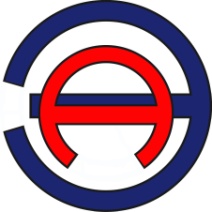 Общество с ограниченной ответственностью «ЭНЕРГОАУДИТ»Общество с ограниченной ответственностью «ЭНЕРГОАУДИТ»Общество с ограниченной ответственностью «ЭНЕРГОАУДИТ»Юридический/фактический адрес: 160011, г. Вологда, ул. Герцена, д. 56, оф. 202тел/факс: 8 (8172) 75-60-06, 733-874, 730-800адрес электронной почты: energoaudit35@list.ruЮридический/фактический адрес: 160011, г. Вологда, ул. Герцена, д. 56, оф. 202тел/факс: 8 (8172) 75-60-06, 733-874, 730-800адрес электронной почты: energoaudit35@list.ruЮридический/фактический адрес: 160011, г. Вологда, ул. Герцена, д. 56, оф. 202тел/факс: 8 (8172) 75-60-06, 733-874, 730-800адрес электронной почты: energoaudit35@list.ruСвидетельство саморегулируемой организации СРО № 3525255903-25022013-Э0183Свидетельство саморегулируемой организации СРО № 3525255903-25022013-Э0183Свидетельство саморегулируемой организации СРО № 3525255903-25022013-Э0183Генеральный директорАнтонов С.А.Заказчик: Заказчик: Заказчик: Администрация Выселковского сельского поселения Выселковского районаАдминистрация Выселковского сельского поселения Выселковского районаАдминистрация Выселковского сельского поселения Выселковского районаЮридический адрес: 353100, Краснодарский край, Выселковский район, ст. Выселки, ул. Ленина, д. 39Юридический адрес: 353100, Краснодарский край, Выселковский район, ст. Выселки, ул. Ленина, д. 39Юридический адрес: 353100, Краснодарский край, Выселковский район, ст. Выселки, ул. Ленина, д. 39Глава администрацииХлыстун М.И.